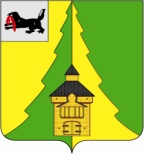 Российская ФедерацияИркутская областьНижнеилимский муниципальный районАДМИНИСТРАЦИЯПОСТАНОВЛЕНИЕОт _______2024 г. №______	г. Железногорск-Илимский«О внесении изменений в муниципальную программу «Реализация полномочий в области 
социальной политики в Нижнеилимском муниципальном районе» на 2024-2029 годы,утвержденную постановлением администрации Нижнеилимского муниципального района
от 26.12.2023 г. № 1116»В соответствии с Бюджетным Кодексом Российской Федерации, Федеральным законом от 06.10.2003 г. № 131-ФЗ «Об общих принципах организации местного самоуправления в Российской Федерации», постановлением администрации Нижнеилимского муниципального района от 23.10.2013 г. № 1728 «Об утверждении разработки, реализации и оценки эффективности реализации муниципальных программ администрации Нижнеилимского муниципального района», Решением Думы Нижнеилимского муниципального района от 25.10.2018 г. № 359 «Об утверждении Стратегии социально-экономического развития муниципального образования «Нижнеилимский район» до 2030 года»; постановлением администрации Нижнеилимского муниципального района от 29.08.2023 г. № 702 «Об утверждении Перечня муниципальных программ администрации Нижнеилимского муниципального района», руководствуясь Уставом муниципального образования «Нижнеилимский район», администрация Нижнеилимского муниципального районаПОСТАНОВЛЯЕТ:1. Внести изменения в муниципальную программу «Реализация полномочий в области социальной политики в Нижнеилимском муниципальном районе» на 2024 – 2029 годы, утвержденную постановлением администрации Нижнеилимского муниципального района от 26.12.2023 г. № 1116 и читать ее в новой редакции согласно Приложению к настоящему постановлению. 2. Настоящее постановление опубликовать в периодическом издании «Вестник Думы и администрации Нижнеилимского муниципального района» и разместить на официальном сайте МО «Нижнеилимский район».3. Контроль за исполнением настоящего постановления возложить на заместителя мэра района по социальной политике Т.К. Пирогову.Мэр района                                                  М.С. РомановРассылка: в дело-2, отдел организационной работы и социальной политики, Финансовое управление, ОСЭР, ОК, ОКСДМ, ДО, ОГБУЗ «ЖРБ», пресс-служба, Пироговой Т.К.Л.А. Погребнюк30206Лист согласованияСОГЛАСОВАНО:10. Первый заместитель мэра – начальник Управления строительства и архитектуры  __________________________________________________________________________________________________________________________________________________________9. Заместитель мэра по экономической политике и цифровому развитию __________________________________________________________________________________________________________________________________________________________8.Заместитель мэра по социальной политике___________________________________________________________________________________________________________________________________________________7. Юридический отдел _______________________________________________________________________________________________________________________________________6.  Финансовое управление_____________________________________________________________________________________________________________________________________________________________________________________________________________________________________________________________________________________________5. Отдел социально-экономического развития________________________________________________________________________________________________________________________________________________________________________________________________________________________________4.Отдел  организационной  работы и социальной  политики _______________________________________________________________________________________________________________________________________________________________________________________________________________________________________3.Руководители заинтересованных органов и должностные лица ____________________________________________________________________________________________________________________________________________________________________________________________________________________________________________________________________________________________________________________2. Руководители отдела, департамента, сектора, управления, подготовившего проект документа___________________________________________________________________________________________________________________________________________________________________________________________________________________________________________________________________________________________________________1. Подготовил исполнитель (Ф.И.О., подпись, дата) _____________________________________________________________________________Приложение
к постановлению администрации
Нижнеилимского муниципального районаот_________г. №______Муниципальная программа
«Реализация полномочий в области социальной политики в Нижнеилимском муниципальном районе»
на 2024-2029годыГлава 1. Паспорт муниципальной программыГлава 2. Характеристика текущего состояния сферы реализации муниципальной программыЦелью разработки муниципальной программы администрации Нижнеилимского муниципального района «Реализация полномочий в области социальной политики в Нижнеилимском муниципальном районе» является повышение эффективности и усилением адресной направленности мер социальной поддержки граждан Нижнеилимского муниципального района. 1. Федеральный закон от 2 марта 2007 г. № 25-ФЗ «О муниципальной службе в Российской Федерации» устанавливает основные принципы муниципальной службы. Под принципами муниципальной службы понимают закрепляемые                      в Конституции РФ и федеральных законах и обусловленные природой местного самоуправления основополагающие идеи и правила, которые               предопределяют актуальное содержание муниципальной службы и перспективы ее правового регулированияОдним из основных принципов является принцип правовой и социальной защищенности муниципальных служащих. Правовая и социальная защищенность муниципальных служащих в первую очередь предполагает нормативное установление правовых и социальных гарантий для муниципальных служащих, в том числе: муниципальному служащему гарантируется пенсионное обеспечение за выслугу лет.Выступая представителями публичной власти, реализовывая его функции в интересах общества, муниципальные служащие, наделены особым правовым статусом, и сами являются представителями этого же общества и, соответственно, нуждаются в защите в процессе выполнения служебных обязанностей, по завершении служебной деятельности и выходе на пенсию, при наступлении страховых случаев.Социальная защита муниципальных служащих является одним из условий антикоррупционной политики государства.Пунктом 5 части первой статьи 23 Федерального закона от 02.03.2007г. № 25-ФЗ «О муниципальной службе в Российской Федерации» муниципальному служащему гарантируется пенсионное обеспечение за выслугу лет и в связи с инвалидностью, а также пенсионное обеспечение членов семьи муниципального служащего в случае его смерти, наступившей в связи с исполнением им должностных обязанностей.Право на пенсионное обеспечение муниципальных служащих является одним из важных элементов их статуса, определяющих привлекательность муниципальной службы для поступающих на эту службу, а также для муниципальных служащих.Пенсия за выслугу лет назначается и выплачивается в МО «Нижнеилимский район» с 2005 года, в настоящее время пенсию получает 57 человек, ранее занимавших должности муниципальной службы в размере, определенном действующим законодательством, каждый год производится индексация размера пенсии за выслугу лет. В результате реализации подпрограммы гражданам, замещавшим должности муниципальной службы предоставлено право на дополнительные гарантии, направленные на повышение уровня жизни путем предоставления своевременно и в полном объеме пенсионного обеспечения в соответствии с действующим законодательством.	2. На территории Нижнеилимского муниципального района зарегистрировано более 20 социально ориентированных некоммерческих организаций. Администрация района производит оплату за коммунальные услуги, и за техническое обслуживание помещения:- Общественной организации «Общество инвалидов Нижнеилимского района».Предоставляет в безвозмездное пользование помещения:- «Детского ансамбля эстрадного танца «Линия танца»;- Творческой студии «РЫБА»;- Автономное некоммерческое объединение «Стрекоза».     Органы местного самоуправления наделены государственными полномочиями по обеспечению бесплатным питанием один раз в день обучающихся в муниципальных общеобразовательных организациях следующие категории:- дети из семей, находящимся в социально опасном положении;- дети из многодетных семей;- дети-инвалиды;- дети-сироты;- дети, оставшиеся без попечения родителей;- дети с ОВЗ;- дети из семей участников специальной военной операции. В целях поддержки данной категории детей, в рамках подпрограммы предусмотрены социальные меры по организации бесплатного питания школьников и дошкольников в образовательных организациях. На учебный 2022-2023 годы льготное питание получили 1419 школьников и 74 дошкольника.Традиционные проведения мероприятий, направленные на проявление талантов детей-инвалидов, граждан с ограниченными возможностями здоровья районные конкурсы, Фестивали, Ёлка мэра района.	3. Люди с инвалидностью относятся к наиболее социально незащищенной категории населения, поэтому проблемы инвалидов являются важной составляющей современной государственной социальной политики. В Нижнеилимском районе проживает 4 277 граждан с разными группами инвалидности, из них - 267 детей-инвалидов.В Нижнеилимском муниципальном районе проводится работа по социальной поддержке инвалидов, направленная на улучшение их социального положения, повышения качества жизни. Муниципальная подпрограмма «Доступная среда для инвалидов и других маломобильных групп населения в Нижнеилимском районе» является составной частью социальной политики, которая призвана обеспечить доступ инвалидам наравне с другими гражданами к социальным объектам. Реализация мероприятий расширит возможности инвалидов и маломобильного населения, позволит сохранить социальную стабильность в Нижнеилимском районе. В этих целях подпрограммой предусмотрено оснащение пандусами культурно-досуговых и образовательных объектов.  	4. Одной из острых проблем в Нижнеилимском районе является дефицит кадров в сфере здравоохранения.Подпрограмма «Об отдельных вопросах здравоохранения в Нижнеилимском районе по созданию условий для оказания медицинской помощи населению на территории Нижнеилимского муниципального района» разработана с целью привлечения специалистов для работы в учреждениях здравоохранения Нижнеилимского района, а также в целях сохранения и развития имеющегося кадрового потенциала и устранения дефицита медицинских кадров в районе. В целях реализации государственной политики Федеральным законом № 323-ФЗ от 22.11.2011 г. «Об основах охраны здоровья граждан в Российской Федерации» определены основные принципы охраны здоровья и ответственность органов государственной власти и органов местного самоуправления за обеспечение прав граждан в сфере охраны здоровья. В соответствии с Законом Иркутской области от 5 марта 2010 года № 4-ОЗ «Об отдельных вопросах здравоохранения в Иркутской области» органы местного самоуправления создают условия для оказания медицинской помощи населению.Глава 3. Цель, задачи и перечень подпрограмм муниципальной программыОсновной целью муниципальной программы является: Повышение эффективности и усиления адресной направленности мер социальной поддержки граждан Нижнеилимского муниципального района. Основными задачами муниципальной программы являются: 1. Повышение статуса сотрудников муниципальной службы, обеспечение достойного пенсионного обеспечения лиц, замещавших должности муниципальной службы. 2. Оказание социальной поддержки отдельным категориям детей и районной общественной организации инвалидов.3. Создание доступной среды для маломобильных групп населения к объектам социальной сферы;4. Оказание содействия в решении отдельных вопросов здравоохранения Нижнеилимского муниципального района.Перечень подпрограмм муниципальной программы:1. «Муниципальная пенсия»2. «Социальная поддержка»3. «Доступная среда для инвалидов и других маломобильных групп населения в Нижнеилимском районе»4. «Об отдельных вопросах здравоохранения в Нижнеилимском районе по созданию условий для оказания медицинской помощи населению на территории Нижнеилимского муниципального района».Глава 4. Объем и источники финансирования муниципальной программыОбщий объем финансирования муниципальной программы в соответствиис Приложением № 5.Глава 5. Ожидаемые результаты реализации муниципальной программы1. Обеспечение гарантий, предоставляемых лицам, замещавшим должности муниципальной службы, в части пенсионного обеспечения за выслугу лет.2. Улучшение социального положения в обществе, благоприятной эмоциональной атмосферы в районе за счет проведения мероприятий, направленных на привлечение внимания общества к сохранению традиций, праздничных и памятных дат, направленных на пропаганду здорового образа жизни, укрепления институтов семьи.Обеспечение дополнительных мер социальной поддержки отдельным категориям детей, обучающихся в образовательных организациях.3. Повышение доступности к объектам и услугам в приоритетных сферах жизнедеятельности инвалидов и других маломобильных групп населения. 4. Привлечение медицинских специалистов в учреждения здравоохранения Нижнеилимского района.Показатели результативности муниципальной программы *- фактический показатель результативности подтверждается при наличии финансирования.**- фактический показатель результативности учитывается от размера суммы выплаты.Методика расчета показателей результативности:Показатель результативности рассчитывается как отношение фактически достигнутых результатов к целевым показателям, утвержденным Программой, по следующей формуле:                 IfЕсоц = --------- х 100%, где                IpЕсоц – эффективность реализации Программы;If – фактический показатель, достигнутый в ходе реализации Программы на 31 декабря текущего года;Ip –плановый показатель, утвержденный Программой.Глава 6. Риски реализации муниципальной программыВажным условием успешной реализации муниципальной программы является управление рисками с целью минимизации их влияния на достижение целей муниципальной программы.Реализация муниципальной программы может быть подвержена влиянию следующих рисков:экономического риска, связанного с повышением уровня инфляции, снижением доходов населения, увеличением численности социально незащищенных слоев населения. В рамках муниципальной программы отсутствует возможность управления данным видом риска. Возможен лишь оперативный учет последствий его проявления;при размещении муниципальных заказов согласно Федеральному закону от 5 апреля 2013 года № 44-ФЗ "О контрактной системе в сфере закупок товаров, работ, услуг для обеспечения государственных и муниципальных нужд" некоторые процедуры торгов могут не состояться в связи с отсутствием участников;несвоевременное выполнение работ подрядными организациями можетпривести к нарушению сроков выполнения программных мероприятий;заключение муниципальных контрактов и договоров с организациями, которые окажутся неспособными исполнить свои обязательства.         В таком случае Программа подлежит корректировке. Проведение повторных процедур приведет к изменению сроков исполнения программных мероприятий.Способами ограничения рисков являются:а) концентрация ресурсов на решении приоритетных задач;б) изучение и внедрение положительного опыта других муниципальных образований;в) повышение результативности реализации программы и эффективности использования бюджетных средств;г) своевременное внесение изменений в бюджет и муниципальную Программу.Риски, связанные с сезонной заболеваемостью, с неблагополучной эпидемиологической обстановкой в районе, ведут к сокращению числа посетителей, зрителей учреждений культуры и искусства.Финансовые риски, связанные с возникновением бюджетного дефицита на установленные сферы деятельности и, соответственно, недостаточным уровнем финансирования программных мероприятий за счет местного и областного бюджетов.Способы ограничения финансового риска:а) ежегодное уточнение объема финансовых средств, исходя из возможностей бюджета администрации Нижнеилимского муниципального района;
б) определение наиболее значимых мероприятий для первоначального финансирования;в) риска, связанного с изменениями в законодательстве (как на федеральном, так и на региональном уровне). Влияние данного риска на результаты муниципальной программы может быть минимизировано путем осуществления мониторинга планируемых изменений в законодательстве;г) административного риска, связанного с неправомерными либо несвоевременными действиями лиц, непосредственно или косвенно связанных с исполнением мероприятий муниципальной программы. Для минимизации данного риска будет осуществляться мониторинг реализации муниципальной программы.                     Мэр района                                                  М.С. РомановГлава 7. Подпрограмма 1 «Муниципальная пенсия»Раздел I. Паспорт подпрограммы 1Раздел II. Характеристика текущего состояния сферы реализации подпрограммы 1.1. Федеральный закон от 2 марта 2007 г. № 25-ФЗ «О муниципальной службе в Российской Федерации» устанавливает основные принципы муниципальной службы. Под принципами муниципальной службы понимают закрепляемые                      в Конституции РФ и федеральных законах и обусловленные природой местного самоуправления основополагающие идеи и правила, которые предопределяют актуальное содержание муниципальной службы и перспективы ее правового регулированияОдним из основных принципов является принцип правовой и социальной защищенности муниципальных служащих. Правовая и социальная защищенность муниципальных служащих в первую очередь предполагает нормативное установление правовых и социальных гарантий для муниципальных служащих, в том числе: муниципальному служащему гарантируется пенсионное обеспечение за выслугу лет.Выступая представителями публичной власти, реализовывая его функции в интересах общества, муниципальные служащие, наделены особым правовым статусом, и сами являются представителями этого же общества и, соответственно, нуждаются в защите в процессе выполнения служебных обязанностей, по завершении служебной деятельности и выходе на пенсию, при наступлении страховых случаев.Социальная защита муниципальных служащих является одним из условий антикоррупционной политики государства.Пунктом 5 части первой статьи 23 Федерального закона от 02.03.2007г. № 25-ФЗ «О муниципальной службе в Российской Федерации» муниципальному служащему гарантируется пенсионное обеспечение за выслугу лет и в связи с инвалидностью, а также пенсионное обеспечение членов семьи муниципального служащего в случае его смерти, наступившей в связи с исполнением им должностных обязанностей.Право на пенсионное обеспечение муниципальных служащих является одним из важных элементов их статуса, определяющих привлекательность муниципальной службы для поступающих на эту службу, а также для муниципальных служащих.Пенсия за выслугу лет назначается и выплачивается в МО «Нижнеилимский район» с 2005 года, в настоящее время пенсию получает 58 человек, ранее занимавших должности муниципальной службы в размере, определенном действующим законодательством, каждый год производиться индексация размера пенсии за выслугу лет. В результате реализации подпрограммы гражданам, замещавшим должности муниципальной службы предоставлено право на дополнительные гарантии, направленные на повышение уровня жизни путем предоставления своевременно и в полном объеме пенсионного обеспечения в соответствии с действующим законодательством.Раздел III. Цель и задачи подпрограммы 1Основной целью подпрограммы является:Повышение статуса сотрудников муниципальной службы, обеспечение достойного пенсионного обеспечения лиц, замещавших должности муниципальной службы.Основной задачей подпрограммы является:Осуществление выплаты пенсии за выслугу лет гражданам, замещавшим должности муниципальной службы Раздел IV. Система мероприятий подпрограммы 1.Реализация подпрограммы 1 осуществляется в предоставлении выплаты пенсии за выслугу лет гражданам, замещавшим должности муниципальной службы.Система мероприятий подпрограммы 1 приведена в приложении № 1 к настоящей муниципальной программе.Раздел V. Ожидаемые результаты реализации подпрограммы 1.В результате реализации мероприятий подпрограммы 1 ожидается:Предоставление своевременно и в полном объеме пенсионного обеспечения за выслугу лет граждан в соответствии с действующим законодательством.Показатели результативности подпрограммы 1Таблица № 3Методика расчета показателей результативности:Показатель результативности по количеству граждан, которым назначена и осуществляется выплата пенсии, из числа обратившихся граждан, замещавших должности муниципальной службы и имеющих право на доплату к пенсии, рассчитывается согласно пункту 5 части первой статьи 23 Федерального закона от 02.03.2007 г. № 25-ФЗ «О муниципальной службе в Российской Федерации», на основании постановления администрации от 08.02.2013г. № 197 «Об утверждении административного регламента по предоставлению муниципальной услуги «Назначение пенсии за выслугу лет на муниципальной службе в администрации Нижнеилимского муниципального района»», распоряжения мэра района от 15.02.2008 г. № 155 «Об утверждении Порядка назначения и выплаты пенсии за выслугу лет.	Показатель результативности рассчитывается как отношение фактически достигнутых результатов к целевым показателям, утвержденным Подпрограммой, по следующей формуле:                 IfЕсоц = --------- х 100%, где                 IpЕсоц – эффективность реализации Подпрограммы;If – фактический показатель, достигнутый в ходе реализации Подпрограммы на 31 декабря текущего года;Ip – плановый показатель, утвержденный Подпрограммой.Доля граждан, получивших пенсию за выслугу лет, замещавших должности муниципальной службы, средства на выплату которых предусмотрены бюджетом МО»Нижнеилимский район», составит 100% на весь период реализации подпрограммы.Мэр района                                                  М.С. РомановГлава 8. Подпрограмма 2 «Социальная поддержка»Раздел I. Паспорт подпрограммы 2Раздел II. Характеристика текущего состояния сферы реализации подпрограммы 2.	На территории Нижнеилимского муниципального района проживает более 42 тысяч граждан, 1/3 из них - граждане старшего поколения- с возрастными изменениями стали менее активными, в основном, с невысоким уровнем доходов.Социальная поддержка граждан представляет собой систему правовых, организационных и иных мер, гарантированных государством отдельным категориям населения. Категории граждан – получателей мер социальной поддержки и условия ее предоставления, определены федеральным законодательством, законодательством субъектов Российской Федерации, нормативными правовыми актами органов местного самоуправления.	Потребность граждан в мерах социальной поддержки формируется вследствие действия ряда объективных факторов: трансформации института семьи, бедности, безработицы, низких доходов населения, дефицита кадров в сфере здравоохранения и других причин.	На территории Нижнеилимского муниципального района разработана и действует подпрограмма 2 «Социальная  поддержка», которая разработана по двум направлениям: «Содержание имущества» и «Мероприятия в области социальной политики».	 Подпрограмма предусматривает социальную помощь районным общественным организациям, расположенным на территории Нижнеилимского района, таким как: районное общество инвалидов, которым в виде социальной помощи администрация района производит оплату за коммунальные услуги, за техническое обслуживание помещений, в которых расположены данные общественные организации; районное общество многодетных семей, районная организация «Ветераночка».     Ежегодно для граждан старшего поколения проводятся праздничные мероприятия: - «День пожилого человека»; - «Декада инвалидов»; - 9 мая – День Победы;- «Белая трость»;- Фестиваль «Шаг навстречу»;- чествование ветеранов ВОВ;- Спартакиады для людей пожилого возраста, КВН и другие мероприятия с целью улучшения качества жизни граждан пожилого возраста и привлечения их активности к культурно-досуговым мероприятиям района. 	Традиционно с 2020 года в рамках реализации плана «Десятилетие детства» проводится комплекс мероприятий, направленных на повышение качества жизни семей с детьми.	Очень активно проходит участие в следующих мероприятия:- фестиваль «Байкальская звезда» для детей- инвалидов;- «День защиты детей»;- районный конкурс «Почетная семья»;- «День семьи, любви и верности»;- Акция «Школьный портфель»;- «Ёлка мэра района»;- культурно-массовые мероприятия в рамках «Десятилетия детства».	Особое внимание уделяется детям из семей, находящимся в социально опасном положении, детям из многодетных семей, детям-инвалидам, детям-сиротам, детям, оставшимся без попечения родителей, детям с ОВЗ. В целях поддержки данной категории детей, в рамках подпрограммы предусмотрены социальные меры по организации бесплатного питания школьников и дошкольников в образовательных организациях.        В целях создания условий для реализации мер, направленных на укрепление межнационального и межконфессионального согласия, профилактику межнациональных (межэтнических) конфликтов на территории Нижнеилимского муниципального района с 2017 года работает Совет по межнациональным и межконфессиональным отношениям при мэре района.     Администрация района при взаимодействии с общественными организациями, религиозными организациями, Департаментом образования, с культурно-досуговыми учреждениями проводят совместные культурно-досуговые мероприятия в области национальной политики Иркутской области, пропаганде межнационального и межконфессионального мира и согласия в целях недопущения экстремизма, религиозной и национальной нетерпимости.Раздел III. Цель и задачи подпрограммы 2.Основной целью подпрограммы 2 является:Оказание социальной поддержки отдельным категориям детей и районной общественной организации инвалидов.Основными задачами для достижения целей являются:1. Обеспечение проведения общественно значимых мероприятий.2. Оказание социальной поддержки районной общественной организаций инвалидов. 3. Создание условий для организации бесплатного питания отдельным категориям детей, обучающихся в образовательных организациях Раздел IV. Система мероприятий подпрограммы 2.Система мероприятий подпрограммы 2 представлена в приложении 2 к настоящей муниципальной программе.Раздел V. Ожидаемые результаты реализации подпрограммы 2.Улучшение социального положения в обществе, благоприятной эмоциональной атмосферы в районе за счет проведения мероприятий, направленных на привлечение внимания общества к сохранению традиций, праздничных и памятных дат, направленных на пропаганду здорового образа жизни, укрепления институтов семьи.     Обеспечение бесплатным питанием отдельных категорий детей обучающихся в образовательных организациях.Осуществление выплаты мобилизованным, заключившим контракт."Показатели результативности подпрограммы 2    *- фактический показатель результативности подтверждается при наличии финансирования.**- фактический показатель результативности учитывается от размера суммы выплаты.Методика расчета показателей результативности.Показатель результативности рассчитывается как отношение фактически достигнутых результатов к целевым показателям, утвержденным Подпрограммой, по следующей формуле:                 IfЕсоц = --------- х 100%, где                 IpЕсоц – эффективность реализации Подпрограммы;If – фактический показатель, достигнутый в ходе реализации Подпрограммы на 31 декабря текущего года;Ip – плановый показатель, утвержденный Подпрограммой.Показатель результативности задачи 1: доля граждан, получивших меры социальной поддержки Показатель результативности задачи 1:Доля семей с детьми, охваченных акциями, праздничными, культурно-досуговыми мероприятиями, направленных на повышение качества жизни, сохранения здоровья и развитие детей составляет 30% от общего числа семей с детьми.Показатель результативности задачи 2:Поддержание уровня предоставления мер социальной поддержки общественным организациям инвалидов района в предоставлении оплаты за коммунальные услуги на уровне 100% в помещениях, переданных в безвозмездное пользование общественным организациям.Количество активных граждан пожилого возраста, принявших участие в общественно-значимых мероприятиях, акциях и праздничных мероприятиях, направленных на повышение качества жизни граждан пожилого возраста, составит 30% от общего числа жителей района данной возрастной категории.Показатель результативности задачи 3:Доля детей льготной категории, получившие меры социальной поддержки, средства на выплаты которых предусматривается Федеральным Законом, составит 100% за весь период реализации подпрограммы.Мэр района                                                  М.С. РомановГлава 9. Подпрограмма 3 «Доступная среда для инвалидов и других маломобильных групп населения в Нижнеилимском районе»Раздел I. Паспорт подпрограммы 3Раздел II. Характеристика текущего состояния сферы реализации подпрограммы 3.Программа определяет основные направления улучшения условий жизни лиц с ограниченными возможностями на основе повышения доступности и качества услуг, гарантированных государством.Важнейшим условием и средством обеспечения инвалидов равными с другими гражданами возможностями участия в жизни общества является формирование доступной среды жизнедеятельности: беспрепятственного доступа инвалидов к объектам социальной инфраструктуры (образование, спорт, культура, жилищно-коммунальный сектор, здравоохранение, занятость и др.). Под средой жизнедеятельности, сформированной с учетом потребностей инвалидов, понимается сложившаяся обычная среда, дооборудованная (преобразованная) в соответствии с нормативными требованиями и с учетом ограничений, возникающих у людей в связи с инвалидностью.Люди с инвалидностью относятся к наиболее социально незащищенной категории населения. Их доход, в основной своей массе, ниже среднего, а потребности в медицинском и социальном обслуживании намного выше. Они испытывают трудности при получении образования и в дальнейшем трудоустройстве, некоторые из них не имеют семьи и малоактивны в общественной жизни. Поэтому проблемы инвалидов являются важной составляющей современной государственной социальной политики.Инвалиды и другие маломобильные граждане должны пользоваться теми же правами и иметь равные возможности наряду с людьми, не имеющими ограничений по здоровью. Международные, а теперь и российские стандарты, и законы требуют создания для всех людей условий беспрепятственного доступа и пользования всеми без исключения объектами и сооружениями.По состоянию на 01.01.2023 года в Нижнеилимском районе проживают 4277 инвалида, из них 267 – детей-инвалидов. Количество инвалидов от общей численности населения составляет 10,05 % (общая численность населения - 42534 человек). Не все объекты социальной инфраструктуры в Нижнеилимском районе приспособлены для людей с ограниченными возможностями здоровья и других маломобильных групп населения.Решение проблемы формирования доступной среды жизнедеятельности инвалидов и других маломобильных групп населения в Нижнеилимском районе требует комплексного программно-целевого подхода. Основными проблемами в области социальной защиты инвалидов остаются:1) отсутствие доступа к объектам социальной и транспортной инфраструктуры и информационным технологиям.Общественный транспорт также недоступен для инвалидов-колясочников.2) недостаточное материально-техническое оснащение учреждений социального обслуживания;3) низкая активность людей с ограниченными возможностями приводит к ухудшению их здоровья.Разработка муниципальной подпрограммы «Доступная среда для инвалидов в Нижнеилимском районе» является составной частью социальной политики, которая призвана обеспечить реализацию мер по обеспечению инвалидам доступа наравне с другими гражданами к физическому окружению, к информации и связи, включая информационно-коммуникационные технологии и системы, укрепление материально - технической базы учреждений, предоставляющих различные услуги.Для обеспечения беспрепятственного доступа инвалидов к муниципальным учреждениях культуры, образования планируется поэтапное строительство пандусов и поручней на социальных объектах. Программой предусмотрены культурно-досуговые мероприятия для инвалидов взрослого населения и детей-инвалидов.Для граждан старшего поколения проводятся мероприятия в рамках Декады инвалидов: выставки «И невозможное-возможно», Фестиваль «Шаг навстречу».Дети-инвалиды имеют возможность заниматься в кружках и студиях художественного, музыкального, изобразительного творчества. Для данной категории детей ежегодно проводится фестиваль детского творчества «Байкальская звезда».Принятие Подпрограммы с привлечением различных источников финансирования, спонсорской и другой поддержки, участие органов местного самоуправления в реализации проектов в сфере социальной политики еще больше повысят эффективность оказания дополнительной помощи гражданам с ограниченными возможностями. Реализация мероприятий, предусмотренных настоящей подпрограммой, позволит улучшить качество жизни маломобильного населения и сохранить социальную стабильность в Нижнеилимском районе.  Раздел III. Цель и задачи подпрограммы 3Основная цель подпрограммы:Создание доступной среды для маломобильных групп населения к объектам социальной сферы Нижнеилимского района.Основные задачи подпрограммы:1. Обеспечение доступности к объектам и услугам социальной сферы;2. Создание условий для беспрепятственного получения инвалидами информации, полноценного образования и досуга, развития их творческого и профессионального потенциала.Раздел IV. Система мероприятий подпрограммы 3.Система мероприятий подпрограммы 3 представлена в приложении 3 к настоящей муниципальной программе.Раздел V. Ожидаемые результаты реализации подпрограммы 3 Повышение доступности к объектам и услугам в учреждениях администрации Нижнеилимского муниципального районаПоказатели результативности подпрограммы 3*- фактически подтверждается при наличии финансирования.Методика расчета показателей результативности:Показатель результативности рассчитывается как отношение фактически достигнутых результатов к целевым показателям, утвержденным Программой, по следующей формуле:                 IfЕсоц = --------- х 100%, где                 IpЕсоц – эффективность реализации Подпрограммы;If – фактический показатель, достигнутый в ходе реализации Подпрограммы на 31 декабря текущего года;Ip –плановый  показатель, утвержденный Подпрограммой.Показатель результативности задачи 1:Количество детей-инвалидов, получающих специализированное (коррекционное) образование, услуги дополнительного образования составляет 100%.Показатель результативности задачи 1:Увеличение доли объектов доступных для инвалидов и других маломобильных групп населения Нижнеилимского района в сфере культуры и образования в общем количестве объектов культуры и образования составит 12,5% от общего числа организаций, подведомственных администрации района.Показатель результативности задачи 1:Поддержание уровня предоставления мер социальной поддержки общественным организациям инвалидам района в предоставлении оплаты за коммунальные услуги на уровне 100%.Мэр района                                                  М.С. РомановГлава 10. Подпрограмма 4 «Об отдельных вопросах здравоохранения в Нижнеилимском районе по созданию условий для оказания медицинской помощи населению на территории Нижнеилимского муниципального района»Раздел I. Паспорт подпрограммы 4Раздел II. Характеристика текущего состояния сферы реализации подпрограммы 4.Одной из основных целей государственной политики в области здравоохранения является улучшение демографической ситуации, состояния здоровья населения, обеспечение доступности и качества медицинской помощи.Федеральным законом от 22.11.2011 г. № 323-ФЗ «Об основах охраны здоровья граждан в Российской Федерации» определены основные принципы охраны здоровья и ответственность органов государственной власти и органов местного самоуправления за обеспечение прав граждан в сфере охраны здоровья.В соответствии с Законом Иркутской области от 05.03.2010 № 4-ОЗ        «Об отдельных вопросах здравоохранения в Иркутской области», органы местного самоуправления муниципальных районов области «создают благоприятные условия в целях привлечения медицинских работников для работы в медицинских организациях. Под созданием условий для оказания медицинской помощи населению понимается комплекс правовых, организационных, экономических, материально-финансовых, информационных мер, принимаемых органами местного самоуправления муниципальных районов.       Проблема кадрового обеспечения учреждений здравоохранения является одной из главных проблем здравоохранения Нижнеилимского района. Отсутствие врачебных кадров узкой специальности отрицательно сказывается на лечебно-диагностический процесс. Снижается доступность оказания медицинской помощи пациентам, что влечет за собой несвоевременную диагностику заболеваний.Медицинские кадры, являясь главной, наиболее ценной и значимой частью ресурсов здравоохранения, обеспечивают результативность и эффективность деятельности всей системы здравоохранения.На территории Нижнеилимского района остро ощущается дефицит медицинских специалистов. На 1 сентябрь 2023 года обеспечение медицинским персоналом в учреждениях здравоохранения Нижнеилимского района составляет 67%.Данная подпрограмма направлена на повышение качества медицинской помощи населению, созданию благоприятных условий в целях привлечения медицинских специалистов с высшим медицинским образованием для работы на территории Нижнеилимского района.В основу подпрограммы заложены первоочередные направления в системе здравоохранения:- привлечение кадрового потенциала на территорию Нижнеилимского района ;- доступность медицинской помощи и качество медицинских услуг.Раздел III. Цель и задачи, целевые показатели подпрограммы 4Основная цель подпрограммы является:        Оказание содействия в решении отдельных вопросов здравоохранения Нижнеилимского муниципального района.Основные задачи подпрограммы:	1. Оказание материальной поддержки в целях привлечения медицинских специалистов для работы в учреждениях здравоохранения в поселениях Нижнеилимского муниципального района.2. Оказание содействия медицинским организациям по привлечению населения в участии мероприятий, направленных на пропаганду здорового образа жизни, укрепление общественного здоровья граждан Раздел IV. Система мероприятий подпрограммы 4Система мероприятий подпрограммы 4 представлены в приложении № 4 к настоящей муниципальной программе.Раздел V. Ожидаемые результаты реализации подпрограммы 4	Обеспечение выплаты единовременного подъемного пособия медицинским специалистам Нижнеилимского районаПоказатели результативности подпрограммы 4*- фактический показатель результативности подтверждается при наличии финансирования.Методика расчета показателей результативности:Показатель результативности рассчитывается как отношение  фактически достигнутых результатов к целевым показателям, утвержденным Подпрограммой, по следующей формуле:                 IfЕсоц = --------- х 100%, где                 IpЕсоц – эффективность реализации Подпрограммы;If – фактический показатель, достигнутый в ходе реализации Подпрограммы на 31 декабря текущего года;Ip –плановый показатель, утвержденный Подпрограммой.Показатель результативности задачи 1:Поддержание уровня предоставления мер социальной поддержки отдельным категориям граждан в денежной форме составит 100% (при наличии финансирования).Показатель результативности задачи 2:Источник данных: отчеты ответственных исполнителей мероприятий программы.       Назначение и выплата осуществляется на основании Закона Иркутской области от 05.03.2010 г. № 4-оз ст.7.1. «Об отдельных вопросах здравоохранения»; постановления администрации Нижнеилимского муниципального района от 27.07.2022 года № 695 «Об утверждении Положения о порядке выплаты единовременного подъемного пособия приглашенным медицинским специалистам, работающим в Областных медицинских учреждениях Иркутской области на территории Нижнеилимского муниципального района».    Проведение мероприятий, направленных на пропаганду здорового образа жизни.Мэр района                                                  М.С. Романов№ п/пНаименование характеристик муниципальной программыСодержание характеристик муниципальной программы1231.Правовое основание разработки муниципальной программы1. Конституция Российской Федерации от 12.12.1993 г.;2. Бюджетный Кодекс Российской Федерации;3. Гражданский Кодекс Российской Федерации;4. Федеральный закон от 06.10.2003 г. № 131-ФЗ «Об общих принципах организации местного самоуправления в Российской Федерации»;5. Федеральный закон от 24.11.1995 г.               № 181-ФЗ «О социальной защите инвалидов в Российской Федерации»;6. Федеральный закон от 29.12.2012 г.                 № 273-ФЗ «Об образовании в Российской Федерации»;7. Федеральный закон от 15.12.2001 г.                 № 166-ФЗ «О государственном пенсионном обеспечении в Российской Федерации»;8. Федеральный закон от 23.05.2016 г.                № 143-ФЗ «О внесении изменений в отдельные законодательные акты РФ в части увеличения пенсионного возраста отдельным категориям граждан»;9. Федеральный закон от 02.03.2007 г. № 25-ФЗ «О муниципальной службе в Российской Федерации»;10. Федеральный закон от 27.07.2010 г.              № 210 - ФЗ «О предоставлении государственных и муниципальных услуг»;11. Постановление Правительства РФ от 07.12.1996 г. № 1449 «О мерах по обеспечению беспрепятственного доступа инвалидов к информации и объектам социальной инфраструктуры»;12.Указ Президента Российской Федерации от 07.05.2018 № 204 «О национальных целях и стратегических задачах развития Российской Федерации на период до 2024 года»;13. Закон Иркутской области от 05.03.2010 г. № 4-ОЗ «Об отдельных вопросах здравоохранения»;14. Закон Иркутской области от 15.10.2007 г. № 88-ОЗ «Об отдельных вопросах муниципальной службы в Иркутской области»;15. Закон Иркутской от 31.01.2023 № 2-ОЗ
"О внесении изменений в отдельные законы Иркутской области";16. Постановление ПравительстваИркутской области от 02.11.2018 г. № 800-пп «Об утверждении Государственной программы Иркутской области «Социальная поддержка населения» на 2019 – 2025 годы;17. Устав МО «Нижнеилимский район»;18. Решение Думы Нижнеилимскогомуниципального района от 31.01.2008 г. № 300 «Об утверждении положения о назначении и выплате пенсии на выслугу лет за счет средств бюджета Нижнеилимского муниципального района гражданам, замещавшим должности муниципальной службы в органах местного самоуправления муниципального образования «Нижнеилимский район», Избирательной комиссии Нижнеилимского муниципального района»;19. Решение Думы Нижнеилимского района от 25.10.2018 г № 359 «Об утверждении Стратегии социально-экономического развития муниципального образования «Нижнеилимский район» до 2030 года»;20. Постановление администрации Нижнеилимского района от 29.08.2023 г.№ 702 «Об утверждении Перечня муниципальныхПрограмм администрации НижнеилимскогоМуниципального района»;21. Постановление администрацииНижнеилимского муниципального района от 27.07.2022 г. № 695 «Об утверждении Положения о порядке выплаты единовременного подъемного пособия приглашенным медицинским специалистам, работающим в областных медицинских учреждениях Иркутской  области на территории Нижнеилимского муниципального района»;2.Ответственный исполнитель муниципальной программыадминистрация Нижнеилимского муниципального района3.Соисполнители муниципальной программы1. Отдел организационной работы и социальной политики;2. Отдел кадров администрации Нижнеилимского района; 4.Участники муниципальной программы1. Управление по культуре, спорту и делам молодежи;2. Отдел бухгалтерского учета и отчетности;3. Районные общественные организации района;4. Муниципальное учреждение Департамент образования администрации Нижнеилимского муниципального района;5. Областное Государственное Бюджетное Учреждение Здравоохранения «Железногорская районная больница»;5.Цель муниципальной программыПовышение эффективности и усиления адресной направленности мер социальной поддержки граждан Нижнеилимского муниципального района. 6.Задачи муниципальной программы1. Повышение статуса сотрудников муниципальной службы, обеспечение достойного пенсионного обеспечения лиц, замещавших должности муниципальной службы. 2. Оказание социальной поддержки отдельным категориям детей и районной общественной организации инвалидов.3.Создание доступной среды для маломобильных групп населения к объектам социальной сферы Нижнеилимского района. 4. Оказание содействия в решении отдельных вопросов здравоохранения Нижнеилимского муниципального района.7.Подпрограммы муниципальной программы1. «Муниципальная пенсия».2.«Социальная поддержка».3. «Доступная среда для инвалидов и других маломобильных групп населения в Нижнеилимском районе».4. «Об отдельных вопросах здравоохранения в Нижнеилимском районе по созданию условий в целях оказания медицинской помощи населению на территории Нижнеилимского муниципального района».8.Сроки реализации муниципальной программы2024 – 2029 годы9. Объем и источники финансирования муниципальной программы Финансирование муниципальной программы осуществляется за счет средств налоговых и неналоговых доходов бюджета района и за счет межбюджетных трансфертов из областного бюджета.Общий объем финансирования муниципальной программы составил.162 077,0 тыс. рублей, в том числе по годам:а) 2024 год – 27 421,6 тыс. рублей;б) 2025 год – 26 373,6 тыс. рублей;в) 2026 год – 26 482,6 тыс. рублей;г) 2027 год – 27 266,4 тыс. рублей;д) 2028 год – 27 266,4 тыс. рублей;е) 2029 год – 27 266,4 тыс. рублей;- за счет налоговых и неналоговых доходов бюджета района:а) 2024 год – 17 626,3 тыс. рублей;б) 2025 год – 16 578,3 тыс. рублей;в) 2026 год – 16 687,3 тыс. рублей;г) 2027 год – 27 266,4 тыс. рублей;д) 2028 год – 27 266,4 тыс. рублей;е) 2029 год – 27 266,4тыс. рублей;- за счет межбюджетных трансфертов из областного бюджета:а) 2024 год – 9 795,3 тыс. рублей;б) 2025 год – 9 795,3 тыс. рублей;в) 2026 год – 9 795,3 тыс. рублей;г) 2027 год – 0,0 тыс. рублей;д) 2028 год – 0,0 тыс. рублей;е) 2029 год – 0,0 тыс. рублей;По подпрограмме 1 «Муниципальная пенсия» - финансирование осуществляется за счет налоговых и неналоговых доходов бюджета района 67 522,2 тыс. рублей, в том числе по годам:а) 2024 год – 11 253,7 тыс. рублей;б) 2025 год – 11 253,7 тыс. рублей;в) 2026 год – 11 253,7 тыс. рублей;г) 2027 год – 11 253,7 тыс. рублей;д) 2028 год – 11 253,7 тыс. рублей;е) 2029 год – 11 253,7 тыс. рублейПо подпрограмме 2 «Социальная поддержка» - финансирование осуществляется за счет налоговых и неналоговых доходов бюджета района и межбюджетных трансфертов из областного бюджета 77 313,2 тыс. рублей, в том числе по годам:а) 2024 год – 13 294,3 тыс. рублей;б) 2025 год – 12 246,3 тыс. рублей;в) 2026 год – 12 355,3 тыс. рублей;г) 2027 год – 13 139,1 тыс. рублей;д) 2028 год – 13 139,1 тыс. рублей;е) 2029 год – 13 139,1 тыс. рублей;По подпрограмме 3 «Доступная среда для инвалидов и других маломобильных групп населения в Нижнеилимском районе» - финансирование осуществляется за счет налоговых и неналоговых доходов бюджета района 0,0 тыс. рублей, в том числе по годам:а) 2024 год – 0,0 тыс. рублей;б) 2025 год – 0,0 тыс. рублей;в) 2026 год –0,0 тыс. рублей;г) 2027 год – 0,0 тыс. рублей;д) 2028 год – 0,0 тыс. рублей;е) 2029 год – 0,0 тыс. рублей;По подпрограмме 4 «Об отдельных вопросах здравоохранения в Нижнеилимском районе по созданию условий в целях оказания медицинской помощи населению на территории Нижнеилимского муниципального района» - финансирование осуществляется за счет налоговых и неналоговых доходов бюджета района 17 241,6 тыс. рублей, в том числе по годам:а) 2024 год – 2 873,6 тыс. рублей;б) 2025 год – 2 873,6 тыс. рублей;в) 2026 год – 2 873,6 тыс. рублей;г) 2027 год – 2 873,6 тыс. рублей;д) 2028 год – 2 873,6 тыс. рублей;е) 2029 год – 2 873,6 тыс. рублей;10.Ожидаемые результаты реализации муниципальной программы1. Обеспечение гарантий, предоставляемых лицам, замещавшим должности муниципальной службы, в части пенсионного обеспечения за выслугу лет.2. Улучшение социального положения в обществе, благоприятной эмоциональной атмосферы, в районе за счет проведения мероприятий, направленных на привлечение внимания общества к сохранению традиций, праздничных и памятных дат, направленных на пропаганду здорового образа жизни, укрепления институтов семьи.Обеспечение дополнительных мер социальной поддержки отдельным категориям детей, обучающихся в образовательных организациях.3. Повышение доступности к объектам и услугам социальной сферы для инвалидов и других маломобильных групп населения. 4. Привлечение медицинских специалистов в учреждения здравоохранения Нижнеилимского района. № п/пНаименование показателя результативностиЕд. изм.Баз-е знач-е показателя рез-и за 2022 годЗначение показателя результативности по годам реализации муниципальной программыЗначение показателя результативности по годам реализации муниципальной программыЗначение показателя результативности по годам реализации муниципальной программыЗначение показателя результативности по годам реализации муниципальной программыЗначение показателя результативности по годам реализации муниципальной программыЗначение показателя результативности по годам реализации муниципальной программы№ п/пНаименование показателя результативностиЕд. изм.Баз-е знач-е показателя рез-и за 2022 год2024год2025год2026год2027год2028год2029год12345678910Задача №1 Повышение статуса сотрудников муниципальной службы, обеспечение достойного пенсионного обеспечения лиц, замещавших должности муниципальной службы.Задача №1 Повышение статуса сотрудников муниципальной службы, обеспечение достойного пенсионного обеспечения лиц, замещавших должности муниципальной службы.Задача №1 Повышение статуса сотрудников муниципальной службы, обеспечение достойного пенсионного обеспечения лиц, замещавших должности муниципальной службы.Задача №1 Повышение статуса сотрудников муниципальной службы, обеспечение достойного пенсионного обеспечения лиц, замещавших должности муниципальной службы.Задача №1 Повышение статуса сотрудников муниципальной службы, обеспечение достойного пенсионного обеспечения лиц, замещавших должности муниципальной службы.Задача №1 Повышение статуса сотрудников муниципальной службы, обеспечение достойного пенсионного обеспечения лиц, замещавших должности муниципальной службы.Задача №1 Повышение статуса сотрудников муниципальной службы, обеспечение достойного пенсионного обеспечения лиц, замещавших должности муниципальной службы.Задача №1 Повышение статуса сотрудников муниципальной службы, обеспечение достойного пенсионного обеспечения лиц, замещавших должности муниципальной службы.Задача №1 Повышение статуса сотрудников муниципальной службы, обеспечение достойного пенсионного обеспечения лиц, замещавших должности муниципальной службы.Задача №1 Повышение статуса сотрудников муниципальной службы, обеспечение достойного пенсионного обеспечения лиц, замещавших должности муниципальной службы.1.Количество граждан, получивших выплату пенсии за выслугу лет, замещавших должности муниципальной службычел.58595959595959Задача № 2 Оказание социальной поддержки отдельным категориям детей и районной общественной организации инвалидов.Задача № 2 Оказание социальной поддержки отдельным категориям детей и районной общественной организации инвалидов.Задача № 2 Оказание социальной поддержки отдельным категориям детей и районной общественной организации инвалидов.Задача № 2 Оказание социальной поддержки отдельным категориям детей и районной общественной организации инвалидов.Задача № 2 Оказание социальной поддержки отдельным категориям детей и районной общественной организации инвалидов.Задача № 2 Оказание социальной поддержки отдельным категориям детей и районной общественной организации инвалидов.Задача № 2 Оказание социальной поддержки отдельным категориям детей и районной общественной организации инвалидов.Задача № 2 Оказание социальной поддержки отдельным категориям детей и районной общественной организации инвалидов.Задача № 2 Оказание социальной поддержки отдельным категориям детей и районной общественной организации инвалидов.Задача № 2 Оказание социальной поддержки отдельным категориям детей и районной общественной организации инвалидов.2Количество  проведённых общественно значимых мероприятий, акций, праздничных мероприятий, направленных на повышение качества жизни семей с детьми, сохранения здоровья и развития детей, граждан пожилого возрасташт.121212121212123Количество общественных организаций, получивших социальную поддержкуорг.44444444Количество детей льготной категории, получивших меры социальной поддержкичел.779847847847847847847Задача №3 «Создание доступной среды для маломобильных групп населения к объектам социальной сферы Нижнеилимского района».Задача №3 «Создание доступной среды для маломобильных групп населения к объектам социальной сферы Нижнеилимского района».Задача №3 «Создание доступной среды для маломобильных групп населения к объектам социальной сферы Нижнеилимского района».Задача №3 «Создание доступной среды для маломобильных групп населения к объектам социальной сферы Нижнеилимского района».Задача №3 «Создание доступной среды для маломобильных групп населения к объектам социальной сферы Нижнеилимского района».Задача №3 «Создание доступной среды для маломобильных групп населения к объектам социальной сферы Нижнеилимского района».Задача №3 «Создание доступной среды для маломобильных групп населения к объектам социальной сферы Нижнеилимского района».Задача №3 «Создание доступной среды для маломобильных групп населения к объектам социальной сферы Нижнеилимского района».Задача №3 «Создание доступной среды для маломобильных групп населения к объектам социальной сферы Нижнеилимского района».Задача №3 «Создание доступной среды для маломобильных групп населения к объектам социальной сферы Нижнеилимского района».5.Количество детей-инвалидов, получающих специализированное (коррекционное) образование, услуги дополнительного образованияЧел1401401401401401401406Количество установленных объектов для беспрепятственного доступа инвалидовшт.1111111Задача № 4 Оказание содействия в решении отдельных вопросов здравоохранения Нижнеилимского муниципального района.Задача № 4 Оказание содействия в решении отдельных вопросов здравоохранения Нижнеилимского муниципального района.Задача № 4 Оказание содействия в решении отдельных вопросов здравоохранения Нижнеилимского муниципального района.Задача № 4 Оказание содействия в решении отдельных вопросов здравоохранения Нижнеилимского муниципального района.Задача № 4 Оказание содействия в решении отдельных вопросов здравоохранения Нижнеилимского муниципального района.Задача № 4 Оказание содействия в решении отдельных вопросов здравоохранения Нижнеилимского муниципального района.Задача № 4 Оказание содействия в решении отдельных вопросов здравоохранения Нижнеилимского муниципального района.Задача № 4 Оказание содействия в решении отдельных вопросов здравоохранения Нижнеилимского муниципального района.Задача № 4 Оказание содействия в решении отдельных вопросов здравоохранения Нижнеилимского муниципального района.Задача № 4 Оказание содействия в решении отдельных вопросов здравоохранения Нижнеилимского муниципального района.7Количество медицинских специалистов, получивших единовременное пособиечел.1210*10*10*10*10*10*8Количество проведенных мероприятий для населения по профилактике ВИЧ/СПИД и мероприятий, направленных на пропаганду здорового образа жизништ.11*1*1*1*1*1*№ п/пНаименование характеристик муниципальной подпрограммыСодержание характеристик подпрограммы1231.Правовое основание разработки подпрограммы1.Конституция Российской Федерации от 12.12.1993 г.;2. Бюджетный Кодекс Российской Федерации;3. Гражданский Кодекс Российской Федерации;4. Федеральный закон от 15.12.2001 г. № 166-ФЗ «О государственном пенсионном обеспечении в Российской Федерации»;5. Федеральный закон от 23.05.2016 г. № 143-ФЗ «О внесении изменений в отдельные законодательные акты РФ в части увеличения пенсионного возраста отдельным категориям граждан»;6. Федеральный закон от 02.03.2007 г. № 25-ФЗ «О муниципальной службе в Российской Федерации»;7. Федеральный закон от 02.05.2006 г. № 59-ФЗ «О порядке рассмотрения обращений граждан Российской Федерации»;8. Закон Иркутской области от 15.10.2007 г. № 88-ОЗ «Об отдельных вопросах муниципальной службы в Иркутской области»;9. Устав МО «Нижнеилимский район»;10.Решение Думы Нижнеилимского муниципального района от 31.01.2008 г. № 300 «Об утверждении положения о назначении и выплате пенсии на выслугу лет за счет средств бюджета Нижнеилимского муниципального района гражданам, замещавшим должности муниципальной службы в органах местного самоуправления муниципального образования «Нижнеилимский район», Избирательной комиссии Нижнеилимского муниципального района»;11.Постановление администрации Нижнеилимского муниципального района от 08.02.2013 г. № 197 «Об утверждении административного Регламента по предоставлению муниципальной услуги «Назначение пенсии за выслугу лет на муниципальной службе в администрации Нижнеилимского муниципального района»;12. Распоряжение мэра района от 15.02.2008 г.       № 155 «Об утверждении Порядка назначения и выплаты пенсии за выслугу лет за счет средств бюджета Нижнеилимского муниципального района гражданам, замешавшим должности муниципальной службы в администрации Нижнеилимского муниципального района.2.Ответственный исполнитель подпрограммыадминистрация Нижнеилимского муниципального района3.Соисполнители подпрограммыОтдел кадров администрации Нижнеилимского муниципального района 4.Участники подпрограммыОтдел  бухгалтерского учета и отчетности5. Цель подпрограммыПовышение статуса сотрудников муниципальной службы, обеспечение достойного пенсионного обеспечения лиц, замещавших должности муниципальной службы.6. Задачи подпрограммыОсуществление выплаты пенсии за выслугу лет гражданам, замещавшим должности муниципальной службы.7.Сроки реализации подпрограммы2024 - 2029 гг.8. Объем и источники финансирования подпрограммыПо подпрограмме 1 «Муниципальная пенсия» - финансирование осуществляется за счет налоговых и неналоговых доходов бюджета района 67 522,2 тыс. рублей, в том числе по годам:а) 2024 год – 11 253,7 тыс. рублей;б) 2025 год – 11 253,7 тыс. рублей;в) 2026 год – 11 253,7 тыс. рублей;г) 2027 год – 11 253,7 тыс. рублей;д) 2028 год – 11 253,7 тыс. рублей;е) 2029 год – 11 253,7 тыс. рублей;9.Ожидаемые результаты реализации муниципальной подпрограммыПредоставление своевременно и в полном объеме пенсионного обеспечения за выслугу лет граждан в соответствии с действующим законодательством.№ п/пНаименование показателя результативностиЕд. изм.Баз-е знач-е показателя рез-и за 2022 годЗначение показателя результативности по годам реализации муниципальной программыЗначение показателя результативности по годам реализации муниципальной программыЗначение показателя результативности по годам реализации муниципальной программыЗначение показателя результативности по годам реализации муниципальной программыЗначение показателя результативности по годам реализации муниципальной программыЗначение показателя результативности по годам реализации муниципальной программы№ п/пНаименование показателя результативностиЕд. изм.Баз-е знач-е показателя рез-и за 2022 год2024год2025год2026год2027год2028год2029год 123456789101.Задача №1   Осуществление выплаты пенсии за выслугу лет гражданам, замещавшим должности муниципальной службы.Задача №1   Осуществление выплаты пенсии за выслугу лет гражданам, замещавшим должности муниципальной службы.Задача №1   Осуществление выплаты пенсии за выслугу лет гражданам, замещавшим должности муниципальной службы.Задача №1   Осуществление выплаты пенсии за выслугу лет гражданам, замещавшим должности муниципальной службы.Задача №1   Осуществление выплаты пенсии за выслугу лет гражданам, замещавшим должности муниципальной службы.Задача №1   Осуществление выплаты пенсии за выслугу лет гражданам, замещавшим должности муниципальной службы.Задача №1   Осуществление выплаты пенсии за выслугу лет гражданам, замещавшим должности муниципальной службы.Задача №1   Осуществление выплаты пенсии за выслугу лет гражданам, замещавшим должности муниципальной службы.Задача №1   Осуществление выплаты пенсии за выслугу лет гражданам, замещавшим должности муниципальной службы.1.Количество граждан, получивших выплату пенсии за выслугу лет, замещавших должности муниципальной службычел.58595959595959  № п/пНаименование характеристик подпрограммыСодержание характеристик муниципальной программы1231.Правовое основание разработки подпрограммы1. Конституция Российской Федерации от 12 декабря 1993 г;2. Бюджетный Кодекс Российской Федерации;3. Федеральный закон от 06.10.2003 г. № 131-ФЗ «Об общих принципах организации местного самоуправления в Российской Федерации»;4. Гражданский Кодекс Российской Федерации;5. Федеральный закон от 24 ноября . N 181-ФЗ «О социальной защите инвалидов в Российской Федерации» (с доп. и изменениями);6. Федеральный закон от 02.05.2006г. № 59-ФЗ «О порядке рассмотрения обращений граждан Российской Федерации»;7. Федеральный закон от 27.07.2010г. № 210-ФЗ «О предоставлении государственных и муниципальных услуг».8. Федеральный закон от 29.12.2012 г. № 273-ФЗ «Об образовании в Российской Федерации»;9. Постановление Правительства Иркутской области от 02.11.2018 года № 800-пп «Об утверждении Государственной программы Иркутской области «Социальная поддержка населения» на 2019-2024 годы»;10. Устав муниципального образования «Нижнеилимский район»;2.Ответственный исполнитель подпрограммыадминистрация Нижнеилимского муниципального района3.Соисполнители подпрограммыОтдел организационной работы и социальной политики администрации Нижнеилимского муниципального района, Муниципальное учреждение Департамент образования администрации Нижнеилимского муниципального района, отдел бухгалтерского учета и отчетности администрации Нижнеилимского муниципального района, сектор по мобилизационной подготовке и защите государственной тайны.4.Участники подпрограммыУправление по культуре, спорту и делам молодежи, районные общественные организации.5. Цель подпрограммыОказание социальной поддержки отдельным категориям детей и районной общественной организации инвалидов. 6. Задачи подпрограммы1. Обеспечение проведения общественно значимых мероприятий.2. Оказание социальной поддержки районной общественной организаций инвалидов. 3. Создание условий для организации бесплатного питания отдельным категориям детей, обучающихся в образовательных организациях. 7.Сроки реализации подпрограммы2024– 2029 гг.8. Объем и источники финансирования подпрограммыПо подпрограмме 2 «Социальная поддержка» - финансирование осуществляется за счет налоговых и неналоговых доходов бюджета района и межбюджетных трансфертов из областного бюджета 77 313, 2 тыс. рублей, в том числе по годам:а) 2024 год – 13 294,3 тыс. рублей;б) 2025 год – 12 246,3 тыс. рублей;в) 2026 год – 12 355,3 тыс. рублей;г) 2027 год – 13 139,1 тыс. рублей;д) 2028 год – 13 139,1 тыс. рублей;е) 2029 год – 13 139,1 тыс. рублей;- за счет налоговых и неналоговых доходов бюджета района:а) 2024 год – 3 499,0 тыс. рублей;б) 2025 год – 2 451,0 тыс. рублей;в) 2026 год – 2 560,0 тыс. рублей;г) 2027 год – 13 139,1 тыс. рублей;д) 2028 год – 13 139,1 тыс. рублей;е) 2029 год – 13 139,1тыс. рублей;- за счет межбюджетных трансфертов из областного бюджета:а) 2024 год – 9 795,3 тыс. рублей;б) 2025 год – 9 795,3 тыс. рублей;в) 2026 год – 9 795,3 тыс. рублей;г) 2027 год – 0,0 тыс. рублей;д) 2028 год – 0,0 тыс. рублей;е) 2029 год – 0,0 тыс. рублей;9.Ожидаемые результаты реализации подпрограммыУлучшение социального положения в обществе, благоприятной эмоциональной атмосферы в районе за счет проведения мероприятий, направленных на привлечение внимания общества к сохранению традиций, праздничных и памятных дат, направленных на здоровый, оброс жизни, укрепления институтов семьи.Обеспечение бесплатным питанием отдельных категорий детей обучающихся в образовательных организациях.№ п/пНаименование показателя результативностиЕд. изм.Баз-е знач-е пок-я резул-и за 2022 годЗначение показателя результативности по годам реализации муниципальной программыЗначение показателя результативности по годам реализации муниципальной программыЗначение показателя результативности по годам реализации муниципальной программыЗначение показателя результативности по годам реализации муниципальной программыЗначение показателя результативности по годам реализации муниципальной программыЗначение показателя результативности по годам реализации муниципальной программыЗначение показателя результативности по годам реализации муниципальной программы№ п/пНаименование показателя результативностиЕд. изм.Баз-е знач-е пок-я резул-и за 2022 год2024год2025год2026год2027год2028год2029    год12345678910         1.Задача 1. Обеспечение проведения общественно значимых мероприятий.Задача 1. Обеспечение проведения общественно значимых мероприятий.Задача 1. Обеспечение проведения общественно значимых мероприятий.Задача 1. Обеспечение проведения общественно значимых мероприятий.Задача 1. Обеспечение проведения общественно значимых мероприятий.Задача 1. Обеспечение проведения общественно значимых мероприятий.Задача 1. Обеспечение проведения общественно значимых мероприятий.Задача 1. Обеспечение проведения общественно значимых мероприятий.Задача 1. Обеспечение проведения общественно значимых мероприятий.Задача 1. Обеспечение проведения общественно значимых мероприятий.1.1Количество  проведённых общественно значимых мероприятий, акций, праздничных мероприятий, направленных на повышение качества жизни семей с детьми, сохранения здоровья и развития детей, граждан пожилого возрастаОрг.121212121212122.Задача 2.  Оказание социальной поддержки районной общественной организаций инвалидов.Задача 2.  Оказание социальной поддержки районной общественной организаций инвалидов.Задача 2.  Оказание социальной поддержки районной общественной организаций инвалидов.Задача 2.  Оказание социальной поддержки районной общественной организаций инвалидов.Задача 2.  Оказание социальной поддержки районной общественной организаций инвалидов.Задача 2.  Оказание социальной поддержки районной общественной организаций инвалидов.Задача 2.  Оказание социальной поддержки районной общественной организаций инвалидов.Задача 2.  Оказание социальной поддержки районной общественной организаций инвалидов.Задача 2.  Оказание социальной поддержки районной общественной организаций инвалидов.Задача 2.  Оказание социальной поддержки районной общественной организаций инвалидов.2.1Количество общественных организаций, получивших социальную поддержкушт.44444443.Задача 3.  Создание условий для организации бесплатного питания отдельным категориям детей, обучающихся в образовательных организациях.Задача 3.  Создание условий для организации бесплатного питания отдельным категориям детей, обучающихся в образовательных организациях.Задача 3.  Создание условий для организации бесплатного питания отдельным категориям детей, обучающихся в образовательных организациях.Задача 3.  Создание условий для организации бесплатного питания отдельным категориям детей, обучающихся в образовательных организациях.Задача 3.  Создание условий для организации бесплатного питания отдельным категориям детей, обучающихся в образовательных организациях.Задача 3.  Создание условий для организации бесплатного питания отдельным категориям детей, обучающихся в образовательных организациях.Задача 3.  Создание условий для организации бесплатного питания отдельным категориям детей, обучающихся в образовательных организациях.Задача 3.  Создание условий для организации бесплатного питания отдельным категориям детей, обучающихся в образовательных организациях.Задача 3.  Создание условий для организации бесплатного питания отдельным категориям детей, обучающихся в образовательных организациях.Задача 3.  Создание условий для организации бесплатного питания отдельным категориям детей, обучающихся в образовательных организациях.3.1Количество детей льготной категории, получившие меры социальной поддержкичел.779847847847847847847№ п/пНаименование характеристик подпрограммыСодержание характеристик подпрограммы1231.Правовое основание разработки подпрограммы1. Конституция Российской Федерации от 12.12.1993 г;2. Бюджетный Кодекс Российской Федерации;3. Федеральный закон от 06.10.2003 г. № 131-ФЗ «Об общих принципах организации местного самоуправления в Российской Федерации».4. Гражданский Кодекс Российской Федерации (с доп. изменениями);5. Федеральный закон от 24 ноября . N 181-ФЗ «О социальной защите инвалидов в Российской Федерации» (с доп. и изменениями);6. Федеральный закон от 02.05.2006г. № 59-ФЗ «О порядке рассмотрения обращений граждан Российской Федерации»;7. Федеральный закон от 24.11.1995 № 181-ФЗ «О социальной защите инвалидов в Российской Федерации»;8. Постановление Правительства Российской Федерации от 7 декабря . № 1449 «О мерах по обеспечению беспрепятственного доступа инвалидов к информации и объектам социальной инфраструктуры»;9. Устав муниципального образования «Нижнеилимский район» 2.Ответственный исполнитель подпрограммыадминистрация Нижнеилимского муниципального района3.Соисполнители подпрограммыУправлеие по культуре, спорту и делам молодёжи администрации Нижнеилимского муниципального района4.Участники подпрограммыОтдел организационной работы и социальной политики администрации Нижнеилимского муниципального района;Департамент образования администрации Нижнеилимского муниципального района;5. Цель подпрограммыСоздание доступной среды для маломобильных групп населения к объектам социальной сферы Нижнеилимского района.6. Задачи подпрограммы1. Обеспечение доступности к объектам и услугам социальной сфере;2. Создание условий для беспрепятственного получения инвалидами информации, полноценного образования и досуга, развития их творческого и профессионального потенциала.7.Сроки реализации подпрограммы2024 - 2029 гг.8. Объем и источники финансирования подпрограммыПо подпрограмме 3 «Доступная среда для инвалидов и других маломобильных групп населения в Нижнеилимском районе» - финансирование осуществляется за счет налоговых и неналоговых доходов бюджета района 0,0 тыс. рублей, в том числе по годам:а) 2024 год –0,0 тыс. рублей;б) 2025 год –0,0 тыс. рублей;в) 2026 год –0,0 тыс. рублей;г) 2027 год – 0,0 тыс. рублей;д) 2028 год – 0,0 тыс. рублей;е) 2029 год – 0,0 тыс. рублей;9.Ожидаемые результаты реализации подпрограммыПовышение доступности к объектам и услугам в учреждениях администрации Нижнеилимского муниципального района.№ п/пНаименование показателя результативностиЕд. изм.Баз-е знач-е пок-я рез-и за 2022 годЗначение показателя результативности по годам реализации подпрограммыЗначение показателя результативности по годам реализации подпрограммыЗначение показателя результативности по годам реализации подпрограммыЗначение показателя результативности по годам реализации подпрограммыЗначение показателя результативности по годам реализации подпрограммыЗначение показателя результативности по годам реализации подпрограммы№ п/пНаименование показателя результативностиЕд. изм.Баз-е знач-е пок-я рез-и за 2022 год2024год2025год2026год2027год2028год2029год12345678910Задача 1.  Обеспечение доступности к объектам и услугам социальной сферы;Задача 1.  Обеспечение доступности к объектам и услугам социальной сферы;Задача 1.  Обеспечение доступности к объектам и услугам социальной сферы;Задача 1.  Обеспечение доступности к объектам и услугам социальной сферы;Задача 1.  Обеспечение доступности к объектам и услугам социальной сферы;Задача 1.  Обеспечение доступности к объектам и услугам социальной сферы;Задача 1.  Обеспечение доступности к объектам и услугам социальной сферы;Задача 1.  Обеспечение доступности к объектам и услугам социальной сферы;Задача 1.  Обеспечение доступности к объектам и услугам социальной сферы;Задача 1.  Обеспечение доступности к объектам и услугам социальной сферы;1.Количество установленных объектов для  беспрепятственного доступа инвалидов шт.1*1*1*1*1*1*1*Задача 2.  Создание условий для беспрепятственного получения инвалидами информации, полноценного образования и досуга, развития их творческого и профессионального потенциала;Задача 2.  Создание условий для беспрепятственного получения инвалидами информации, полноценного образования и досуга, развития их творческого и профессионального потенциала;Задача 2.  Создание условий для беспрепятственного получения инвалидами информации, полноценного образования и досуга, развития их творческого и профессионального потенциала;Задача 2.  Создание условий для беспрепятственного получения инвалидами информации, полноценного образования и досуга, развития их творческого и профессионального потенциала;Задача 2.  Создание условий для беспрепятственного получения инвалидами информации, полноценного образования и досуга, развития их творческого и профессионального потенциала;Задача 2.  Создание условий для беспрепятственного получения инвалидами информации, полноценного образования и досуга, развития их творческого и профессионального потенциала;Задача 2.  Создание условий для беспрепятственного получения инвалидами информации, полноценного образования и досуга, развития их творческого и профессионального потенциала;Задача 2.  Создание условий для беспрепятственного получения инвалидами информации, полноценного образования и досуга, развития их творческого и профессионального потенциала;Задача 2.  Создание условий для беспрепятственного получения инвалидами информации, полноценного образования и досуга, развития их творческого и профессионального потенциала;Задача 2.  Создание условий для беспрепятственного получения инвалидами информации, полноценного образования и досуга, развития их творческого и профессионального потенциала;1.Количество детей-инвалидов, получающих специализированное (коррекционное) образование, услуги дополнительного образованияЧел140140140140140140140№ п/пНаименование характеристик подпрограммыСодержание характеристик подпрограммы1231.Правовое основание разработки подпрограммы1. Конституция Российской Федерации от 12.12.1993 г;2. Бюджетный Кодекс Российской Федерации;3. Федеральный закон от 06.10.2003 г. № 131-ФЗ «Об общих принципах организации местного самоуправления в Российской Федерации».4. Гражданский Кодекс Российской Федерации (с доп. изменениями);5.  Федеральный закон от 27.07.2010 г. № 210-ФЗ «О предоставлении государственных и муниципальных услуг»;6. Указ Президента Российской Федерации от 07.05.2018 № 204 «О национальных целях и стратегических задачах развития Российской Федерации на период до 2024 года»;7. Закон Иркутской области от 05.03.2010 г. № 4-оз ст.7(1) «Об отдельных вопросах здравоохранения»;8. Устав муниципального образования «Нижнеилимский район»;9. Постановление от 27.07.2022 г. № 695 «Об утверждении Положения о порядке выплаты единовременного подъемного пособия медицинским специалистам, работающим в Областных медицинских учреждениях на территории Нижнеилимского муниципального района»; 2.Ответственный исполнитель подпрограммыадминистрация Нижнеилимского муниципального района3.Соисполнители подпрограммыОтдел организационной работы и социальной политике администрация Нижнеилимского муниципального района.4.Участники подпрограммыОбластное государственное бюджетное учреждение здравоохранения «Железногорская районная больница».5. Цель подпрограммыОказание содействия в решении отдельных вопросов здравоохранения  Нижнеилимского муниципального района6. Задачи подпрограммыОказание материальной поддержки в целях привлечения медицинских специалистов для работы в учреждениях здравоохранения в поселениях Нижнеилимского муниципального района.Оказание содействия медицинским организациям по привлечению населения в участии мероприятий, направленных на пропаганду здорового образа жизни, укрепление общественного здоровья граждан7.Сроки реализации подпрограммы2024 - 2029 гг.8. Объем и источники финансирования подпрограммыПо подпрограмме 4 «Об отдельных вопросах здравоохранения в Нижнеилимском районе по созданию условий для оказания медицинской помощи населению на территории Нижнеилимского муниципального района» - финансирование осуществляется за счет налоговых и неналоговых доходов бюджета района 17 241,6 тыс. рублей, в том числе по годам:а) 2024 год – 2 873,6 тыс. рублей;б) 2025 год – 2 873,6 тыс. рублей;в) 2026 год – 2 873,6 тыс. рублей;г) 2027 год – 2 873,6 тыс. рублей;д) 2028 год – 2 873,6 тыс. рублей;е) 2029 год –2 873,6 тыс. рублей;9.Ожидаемые результаты реализации подпрограммыОбеспечение выплаты единовременного подъемного пособия медицинским специалистам Нижнеилимского района. №Наименование показателя результативностиНаименование показателя результативностиНаименование показателя результативностиНаименование показателя результативностиЕд. изм.Ед. изм.Ед. изм.Базовое значение показателя результативности за 2022 годБазовое значение показателя результативности за 2022 годЗначение показателя результативности по годам реализации муниципальной подпрограммыЗначение показателя результативности по годам реализации муниципальной подпрограммыЗначение показателя результативности по годам реализации муниципальной подпрограммыЗначение показателя результативности по годам реализации муниципальной подпрограммыЗначение показателя результативности по годам реализации муниципальной подпрограммыЗначение показателя результативности по годам реализации муниципальной подпрограммыЗначение показателя результативности по годам реализации муниципальной подпрограммыЗначение показателя результативности по годам реализации муниципальной подпрограммыЗначение показателя результативности по годам реализации муниципальной подпрограммыЗначение показателя результативности по годам реализации муниципальной подпрограммыЗначение показателя результативности по годам реализации муниципальной подпрограммыЗначение показателя результативности по годам реализации муниципальной подпрограммыЗначение показателя результативности по годам реализации муниципальной подпрограммы№Наименование показателя результативностиНаименование показателя результативностиНаименование показателя результативностиНаименование показателя результативностиЕд. изм.Ед. изм.Ед. изм.Базовое значение показателя результативности за 2022 годБазовое значение показателя результативности за 2022 год2024год2024год2025год2025год2026год2026год2027год2027год2029год2029год2029год2029год1222233344556677889910101.Задача 1. Оказание материальной поддержки в целях привлечения медицинских специалистов для работы в учреждениях здравоохранения в поселениях Нижнеилимского муниципального района.Задача 1. Оказание материальной поддержки в целях привлечения медицинских специалистов для работы в учреждениях здравоохранения в поселениях Нижнеилимского муниципального района.Задача 1. Оказание материальной поддержки в целях привлечения медицинских специалистов для работы в учреждениях здравоохранения в поселениях Нижнеилимского муниципального района.Задача 1. Оказание материальной поддержки в целях привлечения медицинских специалистов для работы в учреждениях здравоохранения в поселениях Нижнеилимского муниципального района.Задача 1. Оказание материальной поддержки в целях привлечения медицинских специалистов для работы в учреждениях здравоохранения в поселениях Нижнеилимского муниципального района.Задача 1. Оказание материальной поддержки в целях привлечения медицинских специалистов для работы в учреждениях здравоохранения в поселениях Нижнеилимского муниципального района.Задача 1. Оказание материальной поддержки в целях привлечения медицинских специалистов для работы в учреждениях здравоохранения в поселениях Нижнеилимского муниципального района.Задача 1. Оказание материальной поддержки в целях привлечения медицинских специалистов для работы в учреждениях здравоохранения в поселениях Нижнеилимского муниципального района.Задача 1. Оказание материальной поддержки в целях привлечения медицинских специалистов для работы в учреждениях здравоохранения в поселениях Нижнеилимского муниципального района.Задача 1. Оказание материальной поддержки в целях привлечения медицинских специалистов для работы в учреждениях здравоохранения в поселениях Нижнеилимского муниципального района.Задача 1. Оказание материальной поддержки в целях привлечения медицинских специалистов для работы в учреждениях здравоохранения в поселениях Нижнеилимского муниципального района.Задача 1. Оказание материальной поддержки в целях привлечения медицинских специалистов для работы в учреждениях здравоохранения в поселениях Нижнеилимского муниципального района.Задача 1. Оказание материальной поддержки в целях привлечения медицинских специалистов для работы в учреждениях здравоохранения в поселениях Нижнеилимского муниципального района.Задача 1. Оказание материальной поддержки в целях привлечения медицинских специалистов для работы в учреждениях здравоохранения в поселениях Нижнеилимского муниципального района.Задача 1. Оказание материальной поддержки в целях привлечения медицинских специалистов для работы в учреждениях здравоохранения в поселениях Нижнеилимского муниципального района.Задача 1. Оказание материальной поддержки в целях привлечения медицинских специалистов для работы в учреждениях здравоохранения в поселениях Нижнеилимского муниципального района.Задача 1. Оказание материальной поддержки в целях привлечения медицинских специалистов для работы в учреждениях здравоохранения в поселениях Нижнеилимского муниципального района.Задача 1. Оказание материальной поддержки в целях привлечения медицинских специалистов для работы в учреждениях здравоохранения в поселениях Нижнеилимского муниципального района.Задача 1. Оказание материальной поддержки в целях привлечения медицинских специалистов для работы в учреждениях здравоохранения в поселениях Нижнеилимского муниципального района.Задача 1. Оказание материальной поддержки в целях привлечения медицинских специалистов для работы в учреждениях здравоохранения в поселениях Нижнеилимского муниципального района.Задача 1. Оказание материальной поддержки в целях привлечения медицинских специалистов для работы в учреждениях здравоохранения в поселениях Нижнеилимского муниципального района.Задача 1. Оказание материальной поддержки в целях привлечения медицинских специалистов для работы в учреждениях здравоохранения в поселениях Нижнеилимского муниципального района.1.11.1Количество медицинских специалистов, получивших единовременное подъемное пособиеКоличество медицинских специалистов, получивших единовременное подъемное пособиечел.чел.чел.12*12*10*10*10*10*10*10*10*10*10*10*10*10*2.Задача 2. Оказание содействия медицинским организациям по привлечению населения в участии мероприятий, направленных на пропаганду здорового образа жизни, укрепление общественного здоровья граждан.Задача 2. Оказание содействия медицинским организациям по привлечению населения в участии мероприятий, направленных на пропаганду здорового образа жизни, укрепление общественного здоровья граждан.Задача 2. Оказание содействия медицинским организациям по привлечению населения в участии мероприятий, направленных на пропаганду здорового образа жизни, укрепление общественного здоровья граждан.Задача 2. Оказание содействия медицинским организациям по привлечению населения в участии мероприятий, направленных на пропаганду здорового образа жизни, укрепление общественного здоровья граждан.Задача 2. Оказание содействия медицинским организациям по привлечению населения в участии мероприятий, направленных на пропаганду здорового образа жизни, укрепление общественного здоровья граждан.Задача 2. Оказание содействия медицинским организациям по привлечению населения в участии мероприятий, направленных на пропаганду здорового образа жизни, укрепление общественного здоровья граждан.Задача 2. Оказание содействия медицинским организациям по привлечению населения в участии мероприятий, направленных на пропаганду здорового образа жизни, укрепление общественного здоровья граждан.Задача 2. Оказание содействия медицинским организациям по привлечению населения в участии мероприятий, направленных на пропаганду здорового образа жизни, укрепление общественного здоровья граждан.Задача 2. Оказание содействия медицинским организациям по привлечению населения в участии мероприятий, направленных на пропаганду здорового образа жизни, укрепление общественного здоровья граждан.Задача 2. Оказание содействия медицинским организациям по привлечению населения в участии мероприятий, направленных на пропаганду здорового образа жизни, укрепление общественного здоровья граждан.Задача 2. Оказание содействия медицинским организациям по привлечению населения в участии мероприятий, направленных на пропаганду здорового образа жизни, укрепление общественного здоровья граждан.Задача 2. Оказание содействия медицинским организациям по привлечению населения в участии мероприятий, направленных на пропаганду здорового образа жизни, укрепление общественного здоровья граждан.Задача 2. Оказание содействия медицинским организациям по привлечению населения в участии мероприятий, направленных на пропаганду здорового образа жизни, укрепление общественного здоровья граждан.Задача 2. Оказание содействия медицинским организациям по привлечению населения в участии мероприятий, направленных на пропаганду здорового образа жизни, укрепление общественного здоровья граждан.Задача 2. Оказание содействия медицинским организациям по привлечению населения в участии мероприятий, направленных на пропаганду здорового образа жизни, укрепление общественного здоровья граждан.Задача 2. Оказание содействия медицинским организациям по привлечению населения в участии мероприятий, направленных на пропаганду здорового образа жизни, укрепление общественного здоровья граждан.Задача 2. Оказание содействия медицинским организациям по привлечению населения в участии мероприятий, направленных на пропаганду здорового образа жизни, укрепление общественного здоровья граждан.Задача 2. Оказание содействия медицинским организациям по привлечению населения в участии мероприятий, направленных на пропаганду здорового образа жизни, укрепление общественного здоровья граждан.Задача 2. Оказание содействия медицинским организациям по привлечению населения в участии мероприятий, направленных на пропаганду здорового образа жизни, укрепление общественного здоровья граждан.Задача 2. Оказание содействия медицинским организациям по привлечению населения в участии мероприятий, направленных на пропаганду здорового образа жизни, укрепление общественного здоровья граждан.Задача 2. Оказание содействия медицинским организациям по привлечению населения в участии мероприятий, направленных на пропаганду здорового образа жизни, укрепление общественного здоровья граждан.Задача 2. Оказание содействия медицинским организациям по привлечению населения в участии мероприятий, направленных на пропаганду здорового образа жизни, укрепление общественного здоровья граждан.2.12.1Количество проведенных мероприятий для населения по профилактике ВИЧ/СПИД и мероприятий, направленных на пропаганду здорового образа жизништ.шт.шт.1*1*1*1*1*1*1*1*1*1*1*1*1*1*1*1*2.22.2Количество размещенных материалов на официальном сайте администрации района и в средствах массовой информации в сети «Интернет» о проведенных мероприятиях по формированию здорового образа жизништ.шт.шт.11111111111111112.32.3Количество проведенных заседаний Координационных советов по социально-значимым заболеваниям, совещаний по вопросам общественного здоровьяшт.шт.шт.22222222222222222.42.4Количество проведенных заседаний Санитарно-противоэпидемических комиссий, направленных на санитарно-эпидемиологическое благополучие населенияшт.шт.шт.22222222222222222.52.5Количество проведенных мероприятий в рамках месячника по профилактике алкоголизма на территории Нижнеилимского муниципального районашт.шт.шт.11111111111111112.62.6Количество проведенных мероприятий в рамках месячник по профилактике табакокурения на территории Нижнеилимского муниципального районашт.шт.шт.1111111111111111№ п/пНаименование показателя результативностиМетодика расчета значения показателя результативности1.Количество проведенных мероприятий для населения по профилактике ВИЧ/СПИД и мероприятий, направленных на пропаганду здорового образа жизниОпределяется по фактически проведенным мероприятиям.2.Количество размещенных материалов на официальном сайте администрации района и в средствах массовой информации в сети «Интернет» о проведенных мероприятиях по формированию здорового образа жизниОпределяется от количества публикаций, размещенных в печатных средствах массовой информации, информационно-коммуникационной сети «Интернет», включая социальные сети в отчетном году 3.Количество проведенных заседаний Координационных советов по социально-значимым заболеваниям, совещаний по вопросам общественного здоровья Определяется по фактически проведенным заседаниям, совещаниям4.Количество проведенных заседаний Санитарно-противоэпидемических комиссий, направленных на санитарно-эпидемиологическое благополучие населенияОпределяется по фактически проведенным заседаниям5.Количество проведенных мероприятий в рамках месячника по профилактике алкоголизма на территории Нижнеилимского муниципального районаОпределяется по фактически проведенным мероприятиям.6.Количество проведенных мероприятий в рамках месячник по профилактике табакокурения на территории Нижнеилимского муниципального районаОпределяется по фактически проведенным мероприятиямПриложение №1 к постановлению                                                                                                                 №________от_________________                                                                                                    Приложение № 1 к муниципальной программе                                                                                 «Реализация полномочий в области социальной                                                                               политики в Нижнеилимском муниципальном районе на 2024-2029 гг.»Приложение №1 к постановлению                                                                                                                 №________от_________________                                                                                                    Приложение № 1 к муниципальной программе                                                                                 «Реализация полномочий в области социальной                                                                               политики в Нижнеилимском муниципальном районе на 2024-2029 гг.»Приложение №1 к постановлению                                                                                                                 №________от_________________                                                                                                    Приложение № 1 к муниципальной программе                                                                                 «Реализация полномочий в области социальной                                                                               политики в Нижнеилимском муниципальном районе на 2024-2029 гг.»Приложение №1 к постановлению                                                                                                                 №________от_________________                                                                                                    Приложение № 1 к муниципальной программе                                                                                 «Реализация полномочий в области социальной                                                                               политики в Нижнеилимском муниципальном районе на 2024-2029 гг.»Приложение №1 к постановлению                                                                                                                 №________от_________________                                                                                                    Приложение № 1 к муниципальной программе                                                                                 «Реализация полномочий в области социальной                                                                               политики в Нижнеилимском муниципальном районе на 2024-2029 гг.»Приложение №1 к постановлению                                                                                                                 №________от_________________                                                                                                    Приложение № 1 к муниципальной программе                                                                                 «Реализация полномочий в области социальной                                                                               политики в Нижнеилимском муниципальном районе на 2024-2029 гг.»Приложение №1 к постановлению                                                                                                                 №________от_________________                                                                                                    Приложение № 1 к муниципальной программе                                                                                 «Реализация полномочий в области социальной                                                                               политики в Нижнеилимском муниципальном районе на 2024-2029 гг.»Приложение №1 к постановлению                                                                                                                 №________от_________________                                                                                                    Приложение № 1 к муниципальной программе                                                                                 «Реализация полномочий в области социальной                                                                               политики в Нижнеилимском муниципальном районе на 2024-2029 гг.»Приложение №1 к постановлению                                                                                                                 №________от_________________                                                                                                    Приложение № 1 к муниципальной программе                                                                                 «Реализация полномочий в области социальной                                                                               политики в Нижнеилимском муниципальном районе на 2024-2029 гг.»Приложение №1 к постановлению                                                                                                                 №________от_________________                                                                                                    Приложение № 1 к муниципальной программе                                                                                 «Реализация полномочий в области социальной                                                                               политики в Нижнеилимском муниципальном районе на 2024-2029 гг.»Система мероприятий подпрограммы 1 «Муниципальная пенсия»
муниципальной программы «Реализация полномочий в области социальной политики на 2024 -2029 гг.»Система мероприятий подпрограммы 1 «Муниципальная пенсия»
муниципальной программы «Реализация полномочий в области социальной политики на 2024 -2029 гг.»Система мероприятий подпрограммы 1 «Муниципальная пенсия»
муниципальной программы «Реализация полномочий в области социальной политики на 2024 -2029 гг.»Система мероприятий подпрограммы 1 «Муниципальная пенсия»
муниципальной программы «Реализация полномочий в области социальной политики на 2024 -2029 гг.»Система мероприятий подпрограммы 1 «Муниципальная пенсия»
муниципальной программы «Реализация полномочий в области социальной политики на 2024 -2029 гг.»Система мероприятий подпрограммы 1 «Муниципальная пенсия»
муниципальной программы «Реализация полномочий в области социальной политики на 2024 -2029 гг.»Система мероприятий подпрограммы 1 «Муниципальная пенсия»
муниципальной программы «Реализация полномочий в области социальной политики на 2024 -2029 гг.»Система мероприятий подпрограммы 1 «Муниципальная пенсия»
муниципальной программы «Реализация полномочий в области социальной политики на 2024 -2029 гг.»Система мероприятий подпрограммы 1 «Муниципальная пенсия»
муниципальной программы «Реализация полномочий в области социальной политики на 2024 -2029 гг.»Система мероприятий подпрограммы 1 «Муниципальная пенсия»
муниципальной программы «Реализация полномочий в области социальной политики на 2024 -2029 гг.»Система мероприятий подпрограммы 1 «Муниципальная пенсия»
муниципальной программы «Реализация полномочий в области социальной политики на 2024 -2029 гг.»Система мероприятий подпрограммы 1 «Муниципальная пенсия»
муниципальной программы «Реализация полномочий в области социальной политики на 2024 -2029 гг.»Система мероприятий подпрограммы 1 «Муниципальная пенсия»
муниципальной программы «Реализация полномочий в области социальной политики на 2024 -2029 гг.»Система мероприятий подпрограммы 1 «Муниципальная пенсия»
муниципальной программы «Реализация полномочий в области социальной политики на 2024 -2029 гг.»Система мероприятий подпрограммы 1 «Муниципальная пенсия»
муниципальной программы «Реализация полномочий в области социальной политики на 2024 -2029 гг.»Система мероприятий подпрограммы 1 «Муниципальная пенсия»
муниципальной программы «Реализация полномочий в области социальной политики на 2024 -2029 гг.»Система мероприятий подпрограммы 1 «Муниципальная пенсия»
муниципальной программы «Реализация полномочий в области социальной политики на 2024 -2029 гг.»Система мероприятий подпрограммы 1 «Муниципальная пенсия»
муниципальной программы «Реализация полномочий в области социальной политики на 2024 -2029 гг.»№ п/пНаименование основного  мероприятия, мероприятияОтветственный исполнитель или соисполнитель (участники)Источник финансированияОбъем финансированияОбъем финансированияв том числе по годамв том числе по годамв том числе по годамв том числе по годамв том числе по годамв том числе по годамв том числе по годамв том числе по годамв том числе по годамв том числе по годамв том числе по годамПоказатель результативностиПоказатель результативности№ п/пНаименование основного  мероприятия, мероприятияОтветственный исполнитель или соисполнитель (участники)Источник финансированияОбъем финансированияОбъем финансирования2024 год2024 год2025 год2025 год2026 год2026 год2027 год2027 год2028 год2028 год2029 год2029 год2029 год1234556677889910101111111212121.Цель: Повышение статуса сотрудников муниципальной службы, обеспечение достойного пенсионного обеспечения лиц, замещавших должности муниципальной службы.Цель: Повышение статуса сотрудников муниципальной службы, обеспечение достойного пенсионного обеспечения лиц, замещавших должности муниципальной службы.Цель: Повышение статуса сотрудников муниципальной службы, обеспечение достойного пенсионного обеспечения лиц, замещавших должности муниципальной службы.Цель: Повышение статуса сотрудников муниципальной службы, обеспечение достойного пенсионного обеспечения лиц, замещавших должности муниципальной службы.Цель: Повышение статуса сотрудников муниципальной службы, обеспечение достойного пенсионного обеспечения лиц, замещавших должности муниципальной службы.Цель: Повышение статуса сотрудников муниципальной службы, обеспечение достойного пенсионного обеспечения лиц, замещавших должности муниципальной службы.Цель: Повышение статуса сотрудников муниципальной службы, обеспечение достойного пенсионного обеспечения лиц, замещавших должности муниципальной службы.Цель: Повышение статуса сотрудников муниципальной службы, обеспечение достойного пенсионного обеспечения лиц, замещавших должности муниципальной службы.Цель: Повышение статуса сотрудников муниципальной службы, обеспечение достойного пенсионного обеспечения лиц, замещавших должности муниципальной службы.Цель: Повышение статуса сотрудников муниципальной службы, обеспечение достойного пенсионного обеспечения лиц, замещавших должности муниципальной службы.Цель: Повышение статуса сотрудников муниципальной службы, обеспечение достойного пенсионного обеспечения лиц, замещавших должности муниципальной службы.Цель: Повышение статуса сотрудников муниципальной службы, обеспечение достойного пенсионного обеспечения лиц, замещавших должности муниципальной службы.Цель: Повышение статуса сотрудников муниципальной службы, обеспечение достойного пенсионного обеспечения лиц, замещавших должности муниципальной службы.Цель: Повышение статуса сотрудников муниципальной службы, обеспечение достойного пенсионного обеспечения лиц, замещавших должности муниципальной службы.Цель: Повышение статуса сотрудников муниципальной службы, обеспечение достойного пенсионного обеспечения лиц, замещавших должности муниципальной службы.Цель: Повышение статуса сотрудников муниципальной службы, обеспечение достойного пенсионного обеспечения лиц, замещавших должности муниципальной службы.Цель: Повышение статуса сотрудников муниципальной службы, обеспечение достойного пенсионного обеспечения лиц, замещавших должности муниципальной службы.1.1.Задача 1: Осуществление выплаты пенсии за выслугу лет гражданам, замещавшим должности муниципальной службы за выслугу летЗадача 1: Осуществление выплаты пенсии за выслугу лет гражданам, замещавшим должности муниципальной службы за выслугу летЗадача 1: Осуществление выплаты пенсии за выслугу лет гражданам, замещавшим должности муниципальной службы за выслугу летЗадача 1: Осуществление выплаты пенсии за выслугу лет гражданам, замещавшим должности муниципальной службы за выслугу летЗадача 1: Осуществление выплаты пенсии за выслугу лет гражданам, замещавшим должности муниципальной службы за выслугу летЗадача 1: Осуществление выплаты пенсии за выслугу лет гражданам, замещавшим должности муниципальной службы за выслугу летЗадача 1: Осуществление выплаты пенсии за выслугу лет гражданам, замещавшим должности муниципальной службы за выслугу летЗадача 1: Осуществление выплаты пенсии за выслугу лет гражданам, замещавшим должности муниципальной службы за выслугу летЗадача 1: Осуществление выплаты пенсии за выслугу лет гражданам, замещавшим должности муниципальной службы за выслугу летЗадача 1: Осуществление выплаты пенсии за выслугу лет гражданам, замещавшим должности муниципальной службы за выслугу летЗадача 1: Осуществление выплаты пенсии за выслугу лет гражданам, замещавшим должности муниципальной службы за выслугу летЗадача 1: Осуществление выплаты пенсии за выслугу лет гражданам, замещавшим должности муниципальной службы за выслугу летЗадача 1: Осуществление выплаты пенсии за выслугу лет гражданам, замещавшим должности муниципальной службы за выслугу летЗадача 1: Осуществление выплаты пенсии за выслугу лет гражданам, замещавшим должности муниципальной службы за выслугу летЗадача 1: Осуществление выплаты пенсии за выслугу лет гражданам, замещавшим должности муниципальной службы за выслугу летЗадача 1: Осуществление выплаты пенсии за выслугу лет гражданам, замещавшим должности муниципальной службы за выслугу летЗадача 1: Осуществление выплаты пенсии за выслугу лет гражданам, замещавшим должности муниципальной службы за выслугу лет1.1.1Основное мероприятие "Осуществление выплаты пенсии  гражданам, замещавшим должности муниципальной службы за выслугу лет.администрация Нижнеилимского муниципального района, начальник отдела бухгалтерского учета и отчетности администрации Нижнеилимского муниципального района.Бюджет МО "Нижнеилимский район"67 522,2 67 522,2 11 253,7 11 253,7 11 253,7 11 253,7 11 253,7 11 253,7 11 253,7 11 253,7 11 253,7 11 253,7 11 253,7 11 253,7 11 253,7 Количество граждан, получивших социальную выплату  за выслугу лет замещавших должности муниципальной службы   Количество граждан, получивших социальную выплату  за выслугу лет замещавших должности муниципальной службы   Количество граждан, получивших социальную выплату  за выслугу лет замещавших должности муниципальной службы   ИТОГО ПО ПОДПРОГРАММЕ 1:ИТОГО ПО ПОДПРОГРАММЕ 1:ИТОГО ПО ПОДПРОГРАММЕ 1:ИТОГО ПО ПОДПРОГРАММЕ 1:67 522,2 67 522,2 11 253,7 11 253,7 11 253,7 11 253,7 11 253,7 11 253,7 11 253,7 11 253,7 11 253,7 11 253,7 11 253,7 11 253,7 11 253,7  в том числе по источникам финансирования: Налоговые  и неналоговые доходы бюджета района в том числе по источникам финансирования: Налоговые  и неналоговые доходы бюджета района в том числе по источникам финансирования: Налоговые  и неналоговые доходы бюджета района в том числе по источникам финансирования: Налоговые  и неналоговые доходы бюджета района в том числе по источникам финансирования: Налоговые  и неналоговые доходы бюджета района в том числе по источникам финансирования: Налоговые  и неналоговые доходы бюджета района в том числе по источникам финансирования: Налоговые  и неналоговые доходы бюджета района в том числе по источникам финансирования: Налоговые  и неналоговые доходы бюджета района67 522,2 67 522,2 11 253,7 11 253,7 11 253,7 11 253,7 11 253,7 11 253,7 11 253,7 11 253,7 11 253,7 11 253,7 11 253,7 11 253,7 11 253,7 в том числе по ответственным исполнителям и соисполнителям:администрация Нижнеилимского муниципального районав том числе по ответственным исполнителям и соисполнителям:администрация Нижнеилимского муниципального районав том числе по ответственным исполнителям и соисполнителям:администрация Нижнеилимского муниципального районав том числе по ответственным исполнителям и соисполнителям:администрация Нижнеилимского муниципального районав том числе по ответственным исполнителям и соисполнителям:администрация Нижнеилимского муниципального районав том числе по ответственным исполнителям и соисполнителям:администрация Нижнеилимского муниципального районав том числе по ответственным исполнителям и соисполнителям:администрация Нижнеилимского муниципального районав том числе по ответственным исполнителям и соисполнителям:администрация Нижнеилимского муниципального района67 522,2 67 522,2 11 253,7 11 253,7 11 253,7 11 253,7 11 253,7 11 253,7 11 253,7 11 253,7 11 253,7 11 253,7 11 253,7 11 253,7 11 253,7                                                                       Мэр района                                                                                                   М.С. Романов                                                                      Мэр района                                                                                                   М.С. Романов                                                                      Мэр района                                                                                                   М.С. Романов                                                                      Мэр района                                                                                                   М.С. Романов                                                                      Мэр района                                                                                                   М.С. Романов                                                                      Мэр района                                                                                                   М.С. Романов                                                                      Мэр района                                                                                                   М.С. Романов                                                                      Мэр района                                                                                                   М.С. Романов                                                                      Мэр района                                                                                                   М.С. Романов                                                                      Мэр района                                                                                                   М.С. Романов                                                                      Мэр района                                                                                                   М.С. Романов                                                                      Мэр района                                                                                                   М.С. Романов                                                                      Мэр района                                                                                                   М.С. Романов                                                                      Мэр района                                                                                                   М.С. Романов                                                                      Мэр района                                                                                                   М.С. Романов                                                                      Мэр района                                                                                                   М.С. Романов                                                                      Мэр района                                                                                                   М.С. Романов                                                                      Мэр района                                                                                                   М.С. Романов                                                                      Мэр района                                                                                                   М.С. Романов                                                                      Мэр района                                                                                                   М.С. Романов                                                                      Мэр района                                                                                                   М.С. Романов                                                                      Мэр района                                                                                                   М.С. РомановПриложение №2 к постановлению                                                     №________от_________________                                                                                                        Приложение № 2 к муниципальной программе                                                                                      «Реализация полномочий в области                                                                                                    социальной политики в Нижнеилимском муниципальном районе на 2024-2029 гг.»Приложение №2 к постановлению                                                     №________от_________________                                                                                                        Приложение № 2 к муниципальной программе                                                                                      «Реализация полномочий в области                                                                                                    социальной политики в Нижнеилимском муниципальном районе на 2024-2029 гг.»Приложение №2 к постановлению                                                     №________от_________________                                                                                                        Приложение № 2 к муниципальной программе                                                                                      «Реализация полномочий в области                                                                                                    социальной политики в Нижнеилимском муниципальном районе на 2024-2029 гг.»Приложение №2 к постановлению                                                     №________от_________________                                                                                                        Приложение № 2 к муниципальной программе                                                                                      «Реализация полномочий в области                                                                                                    социальной политики в Нижнеилимском муниципальном районе на 2024-2029 гг.»Приложение №2 к постановлению                                                     №________от_________________                                                                                                        Приложение № 2 к муниципальной программе                                                                                      «Реализация полномочий в области                                                                                                    социальной политики в Нижнеилимском муниципальном районе на 2024-2029 гг.»Приложение №2 к постановлению                                                     №________от_________________                                                                                                        Приложение № 2 к муниципальной программе                                                                                      «Реализация полномочий в области                                                                                                    социальной политики в Нижнеилимском муниципальном районе на 2024-2029 гг.»Приложение №2 к постановлению                                                     №________от_________________                                                                                                        Приложение № 2 к муниципальной программе                                                                                      «Реализация полномочий в области                                                                                                    социальной политики в Нижнеилимском муниципальном районе на 2024-2029 гг.»Приложение №2 к постановлению                                                     №________от_________________                                                                                                        Приложение № 2 к муниципальной программе                                                                                      «Реализация полномочий в области                                                                                                    социальной политики в Нижнеилимском муниципальном районе на 2024-2029 гг.»Приложение №2 к постановлению                                                     №________от_________________                                                                                                        Приложение № 2 к муниципальной программе                                                                                      «Реализация полномочий в области                                                                                                    социальной политики в Нижнеилимском муниципальном районе на 2024-2029 гг.»Приложение №2 к постановлению                                                     №________от_________________                                                                                                        Приложение № 2 к муниципальной программе                                                                                      «Реализация полномочий в области                                                                                                    социальной политики в Нижнеилимском муниципальном районе на 2024-2029 гг.»Система мероприятий подпрограммы 2 «Социальная поддержка»
муниципальной программы «Реализация полномочий в области социальной политики на 2024 -2029 гг.»Система мероприятий подпрограммы 2 «Социальная поддержка»
муниципальной программы «Реализация полномочий в области социальной политики на 2024 -2029 гг.»Система мероприятий подпрограммы 2 «Социальная поддержка»
муниципальной программы «Реализация полномочий в области социальной политики на 2024 -2029 гг.»Система мероприятий подпрограммы 2 «Социальная поддержка»
муниципальной программы «Реализация полномочий в области социальной политики на 2024 -2029 гг.»Система мероприятий подпрограммы 2 «Социальная поддержка»
муниципальной программы «Реализация полномочий в области социальной политики на 2024 -2029 гг.»Система мероприятий подпрограммы 2 «Социальная поддержка»
муниципальной программы «Реализация полномочий в области социальной политики на 2024 -2029 гг.»Система мероприятий подпрограммы 2 «Социальная поддержка»
муниципальной программы «Реализация полномочий в области социальной политики на 2024 -2029 гг.»Система мероприятий подпрограммы 2 «Социальная поддержка»
муниципальной программы «Реализация полномочий в области социальной политики на 2024 -2029 гг.»Система мероприятий подпрограммы 2 «Социальная поддержка»
муниципальной программы «Реализация полномочий в области социальной политики на 2024 -2029 гг.»Система мероприятий подпрограммы 2 «Социальная поддержка»
муниципальной программы «Реализация полномочий в области социальной политики на 2024 -2029 гг.»Система мероприятий подпрограммы 2 «Социальная поддержка»
муниципальной программы «Реализация полномочий в области социальной политики на 2024 -2029 гг.»Система мероприятий подпрограммы 2 «Социальная поддержка»
муниципальной программы «Реализация полномочий в области социальной политики на 2024 -2029 гг.»Система мероприятий подпрограммы 2 «Социальная поддержка»
муниципальной программы «Реализация полномочий в области социальной политики на 2024 -2029 гг.»Система мероприятий подпрограммы 2 «Социальная поддержка»
муниципальной программы «Реализация полномочий в области социальной политики на 2024 -2029 гг.»Система мероприятий подпрограммы 2 «Социальная поддержка»
муниципальной программы «Реализация полномочий в области социальной политики на 2024 -2029 гг.»Система мероприятий подпрограммы 2 «Социальная поддержка»
муниципальной программы «Реализация полномочий в области социальной политики на 2024 -2029 гг.»Система мероприятий подпрограммы 2 «Социальная поддержка»
муниципальной программы «Реализация полномочий в области социальной политики на 2024 -2029 гг.»Система мероприятий подпрограммы 2 «Социальная поддержка»
муниципальной программы «Реализация полномочий в области социальной политики на 2024 -2029 гг.»Система мероприятий подпрограммы 2 «Социальная поддержка»
муниципальной программы «Реализация полномочий в области социальной политики на 2024 -2029 гг.»Система мероприятий подпрограммы 2 «Социальная поддержка»
муниципальной программы «Реализация полномочий в области социальной политики на 2024 -2029 гг.»Система мероприятий подпрограммы 2 «Социальная поддержка»
муниципальной программы «Реализация полномочий в области социальной политики на 2024 -2029 гг.»Система мероприятий подпрограммы 2 «Социальная поддержка»
муниципальной программы «Реализация полномочий в области социальной политики на 2024 -2029 гг.»№ п/пНаименование основного  мероприятия, мероприятияОтветственный исполнитель или соисполнитель (участники)Источник финансированияОбъем финансированияОбъем финансированияв том числе по годамв том числе по годамв том числе по годамв том числе по годамв том числе по годамв том числе по годамв том числе по годамв том числе по годамв том числе по годамв том числе по годамв том числе по годамПоказатель результативностиПоказатель результативности№ п/пНаименование основного  мероприятия, мероприятияОтветственный исполнитель или соисполнитель (участники)Источник финансированияОбъем финансированияОбъем финансирования2024 год2024 год2025 год2025 год2026 год2026 год2027 год2027 год2028 год2028 год2029 год2029 год2029 год1234556677889910101111111212121.Цель: 1. Оказание социальной поддержки отдельным категориям детей и районной общественной организации инвалидов.Цель: 1. Оказание социальной поддержки отдельным категориям детей и районной общественной организации инвалидов.Цель: 1. Оказание социальной поддержки отдельным категориям детей и районной общественной организации инвалидов.Цель: 1. Оказание социальной поддержки отдельным категориям детей и районной общественной организации инвалидов.Цель: 1. Оказание социальной поддержки отдельным категориям детей и районной общественной организации инвалидов.Цель: 1. Оказание социальной поддержки отдельным категориям детей и районной общественной организации инвалидов.Цель: 1. Оказание социальной поддержки отдельным категориям детей и районной общественной организации инвалидов.Цель: 1. Оказание социальной поддержки отдельным категориям детей и районной общественной организации инвалидов.Цель: 1. Оказание социальной поддержки отдельным категориям детей и районной общественной организации инвалидов.Цель: 1. Оказание социальной поддержки отдельным категориям детей и районной общественной организации инвалидов.Цель: 1. Оказание социальной поддержки отдельным категориям детей и районной общественной организации инвалидов.Цель: 1. Оказание социальной поддержки отдельным категориям детей и районной общественной организации инвалидов.Цель: 1. Оказание социальной поддержки отдельным категориям детей и районной общественной организации инвалидов.Цель: 1. Оказание социальной поддержки отдельным категориям детей и районной общественной организации инвалидов.Цель: 1. Оказание социальной поддержки отдельным категориям детей и районной общественной организации инвалидов.Цель: 1. Оказание социальной поддержки отдельным категориям детей и районной общественной организации инвалидов.Цель: 1. Оказание социальной поддержки отдельным категориям детей и районной общественной организации инвалидов.Цель: 1. Оказание социальной поддержки отдельным категориям детей и районной общественной организации инвалидов.Цель: 1. Оказание социальной поддержки отдельным категориям детей и районной общественной организации инвалидов.Цель: 1. Оказание социальной поддержки отдельным категориям детей и районной общественной организации инвалидов.Цель: 1. Оказание социальной поддержки отдельным категориям детей и районной общественной организации инвалидов.1.1Задача 1: Обеспечение и проведения общественно значимых мероприятийЗадача 1: Обеспечение и проведения общественно значимых мероприятийЗадача 1: Обеспечение и проведения общественно значимых мероприятийЗадача 1: Обеспечение и проведения общественно значимых мероприятийЗадача 1: Обеспечение и проведения общественно значимых мероприятийЗадача 1: Обеспечение и проведения общественно значимых мероприятийЗадача 1: Обеспечение и проведения общественно значимых мероприятийЗадача 1: Обеспечение и проведения общественно значимых мероприятийЗадача 1: Обеспечение и проведения общественно значимых мероприятийЗадача 1: Обеспечение и проведения общественно значимых мероприятийЗадача 1: Обеспечение и проведения общественно значимых мероприятийЗадача 1: Обеспечение и проведения общественно значимых мероприятийЗадача 1: Обеспечение и проведения общественно значимых мероприятийЗадача 1: Обеспечение и проведения общественно значимых мероприятийЗадача 1: Обеспечение и проведения общественно значимых мероприятийЗадача 1: Обеспечение и проведения общественно значимых мероприятийЗадача 1: Обеспечение и проведения общественно значимых мероприятийЗадача 1: Обеспечение и проведения общественно значимых мероприятийЗадача 1: Обеспечение и проведения общественно значимых мероприятийЗадача 1: Обеспечение и проведения общественно значимых мероприятийЗадача 1: Обеспечение и проведения общественно значимых мероприятий1.1.1Основное мероприятие "Приобретение подарочной и продуктовой продукции для проведения мероприятий, праздничных и памятных дат"администрация Нижнеилимского муниципального района, отдел организационной работы и социальной политикиБюджет МО "Нижнеилимский район"5 487,0 5 487,0 837,0 837,0 0,0 0,0 0,0 0,0 1 550,0 1 550,0 1 550,0 1 550,0 1 550,0 1 550,0 1 550,0 Количество  проведённых общественно значимых мероприятий, акций, праздничных мероприятий, направленных на повышение качества жизни семей с детьми, сохранения здоровья и развития детей, граждан пожилого возрастаКоличество  проведённых общественно значимых мероприятий, акций, праздничных мероприятий, направленных на повышение качества жизни семей с детьми, сохранения здоровья и развития детей, граждан пожилого возрастаКоличество  проведённых общественно значимых мероприятий, акций, праздничных мероприятий, направленных на повышение качества жизни семей с детьми, сохранения здоровья и развития детей, граждан пожилого возраста1.1.2Услуги по организации питанияадминистрация Нижнеилимского муниципального района, отдел организационной работы и социальной политикиБюджет МО "Нижнеилимский район"275,0 275,0 155,0 155,0 0,0 0,0 0,0 0,0 40,0 40,0 40,0 40,0 40,0 40,0 40,0 Количество  проведённых общественно значимых мероприятий, акций, праздничных мероприятий, направленных на повышение качества жизни семей с детьми, сохранения здоровья и развития детей, граждан пожилого возрастаКоличество  проведённых общественно значимых мероприятий, акций, праздничных мероприятий, направленных на повышение качества жизни семей с детьми, сохранения здоровья и развития детей, граждан пожилого возрастаКоличество  проведённых общественно значимых мероприятий, акций, праздничных мероприятий, направленных на повышение качества жизни семей с детьми, сохранения здоровья и развития детей, граждан пожилого возраста1.1.3Прочие расходы (проезд)администрация Нижнеилимского муниципального района, отдел организационной работы и социальной политикиБюджет МО "Нижнеилимский район"72,0 72,0 42,0 42,0 0,0 0,0 0,0 0,0 10,0 10,0 10,0 10,0 10,0 10,0 10,0 Количество  проведённых общественно значимых мероприятий, акций, праздничных мероприятий, направленных на повышение качества жизни семей с детьми, сохранения здоровья и развития детей, граждан пожилого возрастаКоличество  проведённых общественно значимых мероприятий, акций, праздничных мероприятий, направленных на повышение качества жизни семей с детьми, сохранения здоровья и развития детей, граждан пожилого возрастаКоличество  проведённых общественно значимых мероприятий, акций, праздничных мероприятий, направленных на повышение качества жизни семей с детьми, сохранения здоровья и развития детей, граждан пожилого возраста1.1.4Иные материальные запасы (иные расходные материалы)администрация Нижнеилимского муниципального района, отдел организационной работы и социальной политикиБюджет МО "Нижнеилимский район"480,0 480,0 120,0 120,0 0,0 0,0 0,0 0,0 120,0 120,0 120,0 120,0 120,0 120,0 120,0 Количество  проведённых общественно значимых мероприятий, акций, праздничных мероприятий, направленных на повышение качества жизни семей с детьми, сохранения здоровья и развития детей, граждан пожилого возрастаКоличество  проведённых общественно значимых мероприятий, акций, праздничных мероприятий, направленных на повышение качества жизни семей с детьми, сохранения здоровья и развития детей, граждан пожилого возрастаКоличество  проведённых общественно значимых мероприятий, акций, праздничных мероприятий, направленных на повышение качества жизни семей с детьми, сохранения здоровья и развития детей, граждан пожилого возраста1.1.5Прочие услуги (иные расходные запасы)администрация Нижнеилимского муниципального района, отдел организационной работы и социальной политикиБюджет МО "Нижнеилимский район"60,0 60,0 0,0 0,0 0,0 0,0 0,0 0,0 20,0 20,0 20,0 20,0 20,0 20,0 20,0 Количество  проведённых общественно значимых мероприятий, акций, праздничных мероприятий, направленных на повышение качества жизни семей с детьми, сохранения здоровья и развития детей, граждан пожилого возрастаКоличество  проведённых общественно значимых мероприятий, акций, праздничных мероприятий, направленных на повышение качества жизни семей с детьми, сохранения здоровья и развития детей, граждан пожилого возрастаКоличество  проведённых общественно значимых мероприятий, акций, праздничных мероприятий, направленных на повышение качества жизни семей с детьми, сохранения здоровья и развития детей, граждан пожилого возраста1.1.6Подписка0,0 0,0 0,0 0,0 0,0 0,0 0,0 0,0 0,0 0,0 0,0 0,0 0,0 0,0 0,0 Итого по задаче 1:Итого по задаче 1:Итого по задаче 1:Итого по задаче 1:Итого по задаче 1:6 374,0 6 374,0 1 154,0 1 154,0 0,0 0,0 0,0 0,0 1 740,0 1 740,0 1 740,0 1 740,0 1 740,0 1 740,0 1 740,0 1.2Задача 2: Оказание социальной поддержки районной общественной организаций инвалидовЗадача 2: Оказание социальной поддержки районной общественной организаций инвалидовЗадача 2: Оказание социальной поддержки районной общественной организаций инвалидовЗадача 2: Оказание социальной поддержки районной общественной организаций инвалидовЗадача 2: Оказание социальной поддержки районной общественной организаций инвалидовЗадача 2: Оказание социальной поддержки районной общественной организаций инвалидовЗадача 2: Оказание социальной поддержки районной общественной организаций инвалидовЗадача 2: Оказание социальной поддержки районной общественной организаций инвалидовЗадача 2: Оказание социальной поддержки районной общественной организаций инвалидовЗадача 2: Оказание социальной поддержки районной общественной организаций инвалидовЗадача 2: Оказание социальной поддержки районной общественной организаций инвалидовЗадача 2: Оказание социальной поддержки районной общественной организаций инвалидовЗадача 2: Оказание социальной поддержки районной общественной организаций инвалидовЗадача 2: Оказание социальной поддержки районной общественной организаций инвалидовЗадача 2: Оказание социальной поддержки районной общественной организаций инвалидовЗадача 2: Оказание социальной поддержки районной общественной организаций инвалидовЗадача 2: Оказание социальной поддержки районной общественной организаций инвалидовЗадача 2: Оказание социальной поддержки районной общественной организаций инвалидовЗадача 2: Оказание социальной поддержки районной общественной организаций инвалидовЗадача 2: Оказание социальной поддержки районной общественной организаций инвалидовЗадача 2: Оказание социальной поддержки районной общественной организаций инвалидов1.2.1Основное мероприятие "Оплата коммунальных услуги районной общественной организации"администрация Нижнеилимского муниципального района, отдел организационной работы и социальной политики, районные общественные организации.Бюджет МО "Нижнеилимский район"780,0 780,0 110,0 110,0 110,0 110,0 110,0 110,0 150,0 150,0 150,0 150,0 150,0 150,0 150,0 Количество общественных организаций, получивших социальную поддержкуКоличество общественных организаций, получивших социальную поддержкуКоличество общественных организаций, получивших социальную поддержкуЭксплуатационные работыЭксплуатационные работы0,0 0,0 0,0 0,0 0,0 0,0 0,0 0,0 0,0 0,0 0,0 0,0 0,0 0,0 0,0 Итого по задаче 2:Итого по задаче 2:Итого по задаче 2:Итого по задаче 2:Итого по задаче 2:780,0 780,0 110,0 110,0 110,0 110,0 110,0 110,0 150,0 150,0 150,0 150,0 150,0 150,0 150,0 1.3Задача 3: Создание условий для организации бесплатного питания отдельным категориям детей, обучающихся в образовательных организацияхЗадача 3: Создание условий для организации бесплатного питания отдельным категориям детей, обучающихся в образовательных организацияхЗадача 3: Создание условий для организации бесплатного питания отдельным категориям детей, обучающихся в образовательных организацияхЗадача 3: Создание условий для организации бесплатного питания отдельным категориям детей, обучающихся в образовательных организацияхЗадача 3: Создание условий для организации бесплатного питания отдельным категориям детей, обучающихся в образовательных организацияхЗадача 3: Создание условий для организации бесплатного питания отдельным категориям детей, обучающихся в образовательных организацияхЗадача 3: Создание условий для организации бесплатного питания отдельным категориям детей, обучающихся в образовательных организацияхЗадача 3: Создание условий для организации бесплатного питания отдельным категориям детей, обучающихся в образовательных организацияхЗадача 3: Создание условий для организации бесплатного питания отдельным категориям детей, обучающихся в образовательных организацияхЗадача 3: Создание условий для организации бесплатного питания отдельным категориям детей, обучающихся в образовательных организацияхЗадача 3: Создание условий для организации бесплатного питания отдельным категориям детей, обучающихся в образовательных организацияхЗадача 3: Создание условий для организации бесплатного питания отдельным категориям детей, обучающихся в образовательных организацияхЗадача 3: Создание условий для организации бесплатного питания отдельным категориям детей, обучающихся в образовательных организацияхЗадача 3: Создание условий для организации бесплатного питания отдельным категориям детей, обучающихся в образовательных организацияхЗадача 3: Создание условий для организации бесплатного питания отдельным категориям детей, обучающихся в образовательных организацияхЗадача 3: Создание условий для организации бесплатного питания отдельным категориям детей, обучающихся в образовательных организацияхЗадача 3: Создание условий для организации бесплатного питания отдельным категориям детей, обучающихся в образовательных организацияхЗадача 3: Создание условий для организации бесплатного питания отдельным категориям детей, обучающихся в образовательных организацияхЗадача 3: Создание условий для организации бесплатного питания отдельным категориям детей, обучающихся в образовательных организацияхЗадача 3: Создание условий для организации бесплатного питания отдельным категориям детей, обучающихся в образовательных организацияхЗадача 3: Создание условий для организации бесплатного питания отдельным категориям детей, обучающихся в образовательных организациях1.3.1Основное мероприятие "Приобретение продуктов питания для отдельных категорий детей, обучающихся в образовательных организациях"МУ ДО администрации Нижнеилимского муниципального районаБюджет МО "Нижнеилимский район"40 773,3 40 773,3 2 235,0 2 235,0 2 341,0 2 341,0 2 450,0 2 450,0 11 249,1 11 249,1 11 249,1 11 249,1 11 249,1 11 249,1 11 249,1 Количество детей льготной категории, получивших меры социальной поддержки Количество детей льготной категории, получивших меры социальной поддержки Количество детей льготной категории, получивших меры социальной поддержки 1.3.1Основное мероприятие "Приобретение продуктов питания для отдельных категорий детей, обучающихся в образовательных организациях"МУ ДО администрации Нижнеилимского муниципального районаОбластной бюджет29 385,9 29 385,9 9 795,3 9 795,3 9 795,3 9 795,3 9 795,3 9 795,3 0,0 0,0 0,0 0,0 0,0 0,0 0,0 Количество детей льготной категории, получивших меры социальной поддержки Количество детей льготной категории, получивших меры социальной поддержки Количество детей льготной категории, получивших меры социальной поддержки Итого по задаче 3:Итого по задаче 3:Итого по задаче 3:Итого по задаче 3:Итого по задаче 3:70 159,2 70 159,2 12 030,3 12 030,3 12 136,3 12 136,3 12 245,3 12 245,3 11 249,1 11 249,1 11 249,1 11 249,1 11 249,1 11 249,1 11 249,1 ИТОГО ПО ПОДПРОГРАММЕ 2:ИТОГО ПО ПОДПРОГРАММЕ 2:ИТОГО ПО ПОДПРОГРАММЕ 2:ИТОГО ПО ПОДПРОГРАММЕ 2:77 313,2 77 313,2 13 294,3 13 294,3 12 246,3 12 246,3 12 355,3 12 355,3 13 139,1 13 139,1 13 139,1 13 139,1 13 139,1 13 139,1 13 139,1 в том числе по источникам финансирования:в том числе по источникам финансирования:в том числе по источникам финансирования:в том числе по источникам финансирования:Налоговые  и неналоговые доходы бюджета районаНалоговые  и неналоговые доходы бюджета районаНалоговые  и неналоговые доходы бюджета районаНалоговые  и неналоговые доходы бюджета района47 927,3 47 927,3 3 499,0 3 499,0 2 451,0 2 451,0 2 560,0 2 560,0 13 139,1 13 139,1 13 139,1 13 139,1 13 139,1 13 139,1 13 139,1 Межбюджетные трансферы из областного бюджета Межбюджетные трансферы из областного бюджета Межбюджетные трансферы из областного бюджета Межбюджетные трансферы из областного бюджета 29 385,9 29 385,9 9 795,3 9 795,3 9 795,3 9 795,3 9 795,3 9 795,3 0,0 0,0 0,0 0,0 0,0 0,0 0,0 администрация Нижнеилимского муниципального районаадминистрация Нижнеилимского муниципального районаадминистрация Нижнеилимского муниципального районаадминистрация Нижнеилимского муниципального района7 154,0 7 154,0 1 264,0 1 264,0 110,0 110,0 110,0 110,0 1 890,0 1 890,0 1 890,0 1 890,0 1 890,0 1 890,0 1 890,0 Муниципальное учреждение Департамент образования администрации Нижнеилимского муниципального района.Муниципальное учреждение Департамент образования администрации Нижнеилимского муниципального района.Муниципальное учреждение Департамент образования администрации Нижнеилимского муниципального района.Муниципальное учреждение Департамент образования администрации Нижнеилимского муниципального района.70 159,2 70 159,2 12 030,3 12 030,3 12 136,3 12 136,3 12 245,3 12 245,3 11 249,1 11 249,1 11 249,1 11 249,1 11 249,1 11 249,1 11 249,1 Мэр района                                                                                                                    М.С. РомановМэр района                                                                                                                    М.С. РомановМэр района                                                                                                                    М.С. РомановМэр района                                                                                                                    М.С. РомановМэр района                                                                                                                    М.С. РомановМэр района                                                                                                                    М.С. РомановМэр района                                                                                                                    М.С. РомановМэр района                                                                                                                    М.С. РомановМэр района                                                                                                                    М.С. РомановМэр района                                                                                                                    М.С. РомановМэр района                                                                                                                    М.С. РомановМэр района                                                                                                                    М.С. РомановМэр района                                                                                                                    М.С. РомановМэр района                                                                                                                    М.С. РомановМэр района                                                                                                                    М.С. РомановМэр района                                                                                                                    М.С. РомановМэр района                                                                                                                    М.С. РомановМэр района                                                                                                                    М.С. РомановМэр района                                                                                                                    М.С. РомановМэр района                                                                                                                    М.С. РомановМэр района                                                                                                                    М.С. РомановМэр района                                                                                                                    М.С. РомановПриложение №3  к постановлению                                                                                                                                  №________от_________________                                                            Приложение  № 3 к муниципальной программе                                          «Реализация полномочий в области                                                             социальной политики в Нижнеилимском муниципальном районе на 2024-2029 гг.»Приложение №3  к постановлению                                                                                                                                  №________от_________________                                                            Приложение  № 3 к муниципальной программе                                          «Реализация полномочий в области                                                             социальной политики в Нижнеилимском муниципальном районе на 2024-2029 гг.»Приложение №3  к постановлению                                                                                                                                  №________от_________________                                                            Приложение  № 3 к муниципальной программе                                          «Реализация полномочий в области                                                             социальной политики в Нижнеилимском муниципальном районе на 2024-2029 гг.»Приложение №3  к постановлению                                                                                                                                  №________от_________________                                                            Приложение  № 3 к муниципальной программе                                          «Реализация полномочий в области                                                             социальной политики в Нижнеилимском муниципальном районе на 2024-2029 гг.»Приложение №3  к постановлению                                                                                                                                  №________от_________________                                                            Приложение  № 3 к муниципальной программе                                          «Реализация полномочий в области                                                             социальной политики в Нижнеилимском муниципальном районе на 2024-2029 гг.»Приложение №3  к постановлению                                                                                                                                  №________от_________________                                                            Приложение  № 3 к муниципальной программе                                          «Реализация полномочий в области                                                             социальной политики в Нижнеилимском муниципальном районе на 2024-2029 гг.»Приложение №3  к постановлению                                                                                                                                  №________от_________________                                                            Приложение  № 3 к муниципальной программе                                          «Реализация полномочий в области                                                             социальной политики в Нижнеилимском муниципальном районе на 2024-2029 гг.»Приложение №3  к постановлению                                                                                                                                  №________от_________________                                                            Приложение  № 3 к муниципальной программе                                          «Реализация полномочий в области                                                             социальной политики в Нижнеилимском муниципальном районе на 2024-2029 гг.»Система мероприятий подпрограммы 3 «Доступная среда для инвалидов и других маломобильных групп
населения в Нижнеилимском районе»
муниципальной программы «Реализация полномочий в области социальной политики на 2024 -2029 гг.»Система мероприятий подпрограммы 3 «Доступная среда для инвалидов и других маломобильных групп
населения в Нижнеилимском районе»
муниципальной программы «Реализация полномочий в области социальной политики на 2024 -2029 гг.»Система мероприятий подпрограммы 3 «Доступная среда для инвалидов и других маломобильных групп
населения в Нижнеилимском районе»
муниципальной программы «Реализация полномочий в области социальной политики на 2024 -2029 гг.»Система мероприятий подпрограммы 3 «Доступная среда для инвалидов и других маломобильных групп
населения в Нижнеилимском районе»
муниципальной программы «Реализация полномочий в области социальной политики на 2024 -2029 гг.»Система мероприятий подпрограммы 3 «Доступная среда для инвалидов и других маломобильных групп
населения в Нижнеилимском районе»
муниципальной программы «Реализация полномочий в области социальной политики на 2024 -2029 гг.»Система мероприятий подпрограммы 3 «Доступная среда для инвалидов и других маломобильных групп
населения в Нижнеилимском районе»
муниципальной программы «Реализация полномочий в области социальной политики на 2024 -2029 гг.»Система мероприятий подпрограммы 3 «Доступная среда для инвалидов и других маломобильных групп
населения в Нижнеилимском районе»
муниципальной программы «Реализация полномочий в области социальной политики на 2024 -2029 гг.»Система мероприятий подпрограммы 3 «Доступная среда для инвалидов и других маломобильных групп
населения в Нижнеилимском районе»
муниципальной программы «Реализация полномочий в области социальной политики на 2024 -2029 гг.»Система мероприятий подпрограммы 3 «Доступная среда для инвалидов и других маломобильных групп
населения в Нижнеилимском районе»
муниципальной программы «Реализация полномочий в области социальной политики на 2024 -2029 гг.»Система мероприятий подпрограммы 3 «Доступная среда для инвалидов и других маломобильных групп
населения в Нижнеилимском районе»
муниципальной программы «Реализация полномочий в области социальной политики на 2024 -2029 гг.»Система мероприятий подпрограммы 3 «Доступная среда для инвалидов и других маломобильных групп
населения в Нижнеилимском районе»
муниципальной программы «Реализация полномочий в области социальной политики на 2024 -2029 гг.»Система мероприятий подпрограммы 3 «Доступная среда для инвалидов и других маломобильных групп
населения в Нижнеилимском районе»
муниципальной программы «Реализация полномочий в области социальной политики на 2024 -2029 гг.»Система мероприятий подпрограммы 3 «Доступная среда для инвалидов и других маломобильных групп
населения в Нижнеилимском районе»
муниципальной программы «Реализация полномочий в области социальной политики на 2024 -2029 гг.»Система мероприятий подпрограммы 3 «Доступная среда для инвалидов и других маломобильных групп
населения в Нижнеилимском районе»
муниципальной программы «Реализация полномочий в области социальной политики на 2024 -2029 гг.»Система мероприятий подпрограммы 3 «Доступная среда для инвалидов и других маломобильных групп
населения в Нижнеилимском районе»
муниципальной программы «Реализация полномочий в области социальной политики на 2024 -2029 гг.»Система мероприятий подпрограммы 3 «Доступная среда для инвалидов и других маломобильных групп
населения в Нижнеилимском районе»
муниципальной программы «Реализация полномочий в области социальной политики на 2024 -2029 гг.»Система мероприятий подпрограммы 3 «Доступная среда для инвалидов и других маломобильных групп
населения в Нижнеилимском районе»
муниципальной программы «Реализация полномочий в области социальной политики на 2024 -2029 гг.»Система мероприятий подпрограммы 3 «Доступная среда для инвалидов и других маломобильных групп
населения в Нижнеилимском районе»
муниципальной программы «Реализация полномочий в области социальной политики на 2024 -2029 гг.»Система мероприятий подпрограммы 3 «Доступная среда для инвалидов и других маломобильных групп
населения в Нижнеилимском районе»
муниципальной программы «Реализация полномочий в области социальной политики на 2024 -2029 гг.»Система мероприятий подпрограммы 3 «Доступная среда для инвалидов и других маломобильных групп
населения в Нижнеилимском районе»
муниципальной программы «Реализация полномочий в области социальной политики на 2024 -2029 гг.»Система мероприятий подпрограммы 3 «Доступная среда для инвалидов и других маломобильных групп
населения в Нижнеилимском районе»
муниципальной программы «Реализация полномочий в области социальной политики на 2024 -2029 гг.»Система мероприятий подпрограммы 3 «Доступная среда для инвалидов и других маломобильных групп
населения в Нижнеилимском районе»
муниципальной программы «Реализация полномочий в области социальной политики на 2024 -2029 гг.» (тыс. руб.)  (тыс. руб.)  (тыс. руб.) № п/пНаименование основного   мероприятияОтветственный исполнитель или соисполнитель (участники)Источник финансированияОбъем финансированияОбъем финансированияв том числе по годамв том числе по годамв том числе по годамв том числе по годамв том числе по годамв том числе по годамв том числе по годамв том числе по годамв том числе по годамв том числе по годамв том числе по годамПоказатель результативностиПоказатель результативности№ п/пНаименование основного   мероприятияОтветственный исполнитель или соисполнитель (участники)Источник финансированияОбъем финансированияОбъем финансирования2024 год2024 год2025 год2025 год2026 год2026 год2027 год2027 год2028 год2028 год2029 год2029 год2029 год1234556677889910101111111212121.Цель: Создание доступной среды для маломобильных групп населения к объектам социальной сферы Нижнеилимского района.Цель: Создание доступной среды для маломобильных групп населения к объектам социальной сферы Нижнеилимского района.Цель: Создание доступной среды для маломобильных групп населения к объектам социальной сферы Нижнеилимского района.Цель: Создание доступной среды для маломобильных групп населения к объектам социальной сферы Нижнеилимского района.Цель: Создание доступной среды для маломобильных групп населения к объектам социальной сферы Нижнеилимского района.Цель: Создание доступной среды для маломобильных групп населения к объектам социальной сферы Нижнеилимского района.Цель: Создание доступной среды для маломобильных групп населения к объектам социальной сферы Нижнеилимского района.Цель: Создание доступной среды для маломобильных групп населения к объектам социальной сферы Нижнеилимского района.Цель: Создание доступной среды для маломобильных групп населения к объектам социальной сферы Нижнеилимского района.Цель: Создание доступной среды для маломобильных групп населения к объектам социальной сферы Нижнеилимского района.Цель: Создание доступной среды для маломобильных групп населения к объектам социальной сферы Нижнеилимского района.Цель: Создание доступной среды для маломобильных групп населения к объектам социальной сферы Нижнеилимского района.Цель: Создание доступной среды для маломобильных групп населения к объектам социальной сферы Нижнеилимского района.Цель: Создание доступной среды для маломобильных групп населения к объектам социальной сферы Нижнеилимского района.Цель: Создание доступной среды для маломобильных групп населения к объектам социальной сферы Нижнеилимского района.Цель: Создание доступной среды для маломобильных групп населения к объектам социальной сферы Нижнеилимского района.Цель: Создание доступной среды для маломобильных групп населения к объектам социальной сферы Нижнеилимского района.Цель: Создание доступной среды для маломобильных групп населения к объектам социальной сферы Нижнеилимского района.Цель: Создание доступной среды для маломобильных групп населения к объектам социальной сферы Нижнеилимского района.Цель: Создание доступной среды для маломобильных групп населения к объектам социальной сферы Нижнеилимского района.Цель: Создание доступной среды для маломобильных групп населения к объектам социальной сферы Нижнеилимского района.1.1.Задача 1: Обеспечение доступности к объектам и услугам социальной сферы. Задача 1: Обеспечение доступности к объектам и услугам социальной сферы. Задача 1: Обеспечение доступности к объектам и услугам социальной сферы. Задача 1: Обеспечение доступности к объектам и услугам социальной сферы. Задача 1: Обеспечение доступности к объектам и услугам социальной сферы. Задача 1: Обеспечение доступности к объектам и услугам социальной сферы. Задача 1: Обеспечение доступности к объектам и услугам социальной сферы. Задача 1: Обеспечение доступности к объектам и услугам социальной сферы. Задача 1: Обеспечение доступности к объектам и услугам социальной сферы. Задача 1: Обеспечение доступности к объектам и услугам социальной сферы. Задача 1: Обеспечение доступности к объектам и услугам социальной сферы. Задача 1: Обеспечение доступности к объектам и услугам социальной сферы. Задача 1: Обеспечение доступности к объектам и услугам социальной сферы. Задача 1: Обеспечение доступности к объектам и услугам социальной сферы. Задача 1: Обеспечение доступности к объектам и услугам социальной сферы. Задача 1: Обеспечение доступности к объектам и услугам социальной сферы. Задача 1: Обеспечение доступности к объектам и услугам социальной сферы. Задача 1: Обеспечение доступности к объектам и услугам социальной сферы. Задача 1: Обеспечение доступности к объектам и услугам социальной сферы. Задача 1: Обеспечение доступности к объектам и услугам социальной сферы. Задача 1: Обеспечение доступности к объектам и услугам социальной сферы. Основное мероприятие "Приобретение и надлежащее размещение оборудования, носителей информации, необходимых для обеспечения беспрепятственного и безопасного доступа инвалидов к объектам социальной, инженерной и транспортной инфраструктур и к услугам с учетом ограничений их жизни деятельности"администрация Нижнеилимского муниципального района, отдел по культуре, спорту и делам молодежи, учреждения культуры района, районные общественные организации.Бюджет МО "Нижнеилимский район"0,0 0,0 0,0 0,0 0,0 0,0 0,0 0,0 0,0 0,0 0,0 0,0 0,0 0,0 0,0 Количество объектов для беспрепятственного доступа инвалидов Количество объектов для беспрепятственного доступа инвалидов Количество объектов для беспрепятственного доступа инвалидов Итого по задаче 1:Итого по задаче 1:Итого по задаче 1:Итого по задаче 1:Итого по задаче 1:0,0 0,0 0,0 0,0 0,0 0,0 0,0 0,0 0,0 0,0 0,0 0,0 0,0 0,0 0,0 1.2Задача 2: Создание условий для беспрепятственного получения инвалидами информации, полноценного образования и досуга, развития их творческого и профессионального потенциала.Задача 2: Создание условий для беспрепятственного получения инвалидами информации, полноценного образования и досуга, развития их творческого и профессионального потенциала.Задача 2: Создание условий для беспрепятственного получения инвалидами информации, полноценного образования и досуга, развития их творческого и профессионального потенциала.Задача 2: Создание условий для беспрепятственного получения инвалидами информации, полноценного образования и досуга, развития их творческого и профессионального потенциала.Задача 2: Создание условий для беспрепятственного получения инвалидами информации, полноценного образования и досуга, развития их творческого и профессионального потенциала.Задача 2: Создание условий для беспрепятственного получения инвалидами информации, полноценного образования и досуга, развития их творческого и профессионального потенциала.Задача 2: Создание условий для беспрепятственного получения инвалидами информации, полноценного образования и досуга, развития их творческого и профессионального потенциала.Задача 2: Создание условий для беспрепятственного получения инвалидами информации, полноценного образования и досуга, развития их творческого и профессионального потенциала.Задача 2: Создание условий для беспрепятственного получения инвалидами информации, полноценного образования и досуга, развития их творческого и профессионального потенциала.Задача 2: Создание условий для беспрепятственного получения инвалидами информации, полноценного образования и досуга, развития их творческого и профессионального потенциала.Задача 2: Создание условий для беспрепятственного получения инвалидами информации, полноценного образования и досуга, развития их творческого и профессионального потенциала.Задача 2: Создание условий для беспрепятственного получения инвалидами информации, полноценного образования и досуга, развития их творческого и профессионального потенциала.Задача 2: Создание условий для беспрепятственного получения инвалидами информации, полноценного образования и досуга, развития их творческого и профессионального потенциала.Задача 2: Создание условий для беспрепятственного получения инвалидами информации, полноценного образования и досуга, развития их творческого и профессионального потенциала.Задача 2: Создание условий для беспрепятственного получения инвалидами информации, полноценного образования и досуга, развития их творческого и профессионального потенциала.Задача 2: Создание условий для беспрепятственного получения инвалидами информации, полноценного образования и досуга, развития их творческого и профессионального потенциала.Задача 2: Создание условий для беспрепятственного получения инвалидами информации, полноценного образования и досуга, развития их творческого и профессионального потенциала.Задача 2: Создание условий для беспрепятственного получения инвалидами информации, полноценного образования и досуга, развития их творческого и профессионального потенциала.Задача 2: Создание условий для беспрепятственного получения инвалидами информации, полноценного образования и досуга, развития их творческого и профессионального потенциала.Задача 2: Создание условий для беспрепятственного получения инвалидами информации, полноценного образования и досуга, развития их творческого и профессионального потенциала.Задача 2: Создание условий для беспрепятственного получения инвалидами информации, полноценного образования и досуга, развития их творческого и профессионального потенциала.Создание условий для реализации ведомственной целевой подпрограммы "Развитие дистанционного образования детей-инвалидов в Иркутской области" на территории Нижнеилимского районаадминистрация Нижнеилимского муниципального района, МУ ДО администрации Нижнеилимского муниципального района.Без финансированияне требуетсяне требуетсяне требуетсяне требуетсяне требуетсяне требуетсяне требуетсяне требуетсяне требуетсяне требуетсяне требуетсяне требуетсяне требуетсяне требуетсяне требуетсяКоличество детей-инвалидов, получающих специализированное (коррекционное) образование, услуги дополнительного образованияКоличество детей-инвалидов, получающих специализированное (коррекционное) образование, услуги дополнительного образованияКоличество детей-инвалидов, получающих специализированное (коррекционное) образование, услуги дополнительного образованияИтого по задаче 2:Итого по задаче 2:Итого по задаче 2:Итого по задаче 2:0,0 0,0 0,0 0,0 0,0 0,0 0,0 0,0 0,0 0,0 0,0 0,0 0,0 0,0 0,0 Итого по подпрограмме 3:Итого по подпрограмме 3:Итого по подпрограмме 3:Итого по подпрограмме 3:0,0 0,0 0,0 0,0 0,0 0,0 0,0 0,0 0,0 0,0 0,0 0,0 0,0 0,0 0,0 В то числе по источникам финансирования:В то числе по источникам финансирования:В то числе по источникам финансирования:В то числе по источникам финансирования:Налоговые  и неналоговые доходы бюджета районаНалоговые  и неналоговые доходы бюджета районаНалоговые  и неналоговые доходы бюджета районаНалоговые  и неналоговые доходы бюджета района0,0 0,0 0,0 0,0 0,0 0,0 0,0 0,0 0,0 0,0 0,0 0,0 0,0 0,0 0,0 в том числе по ответственным исполнителям и соисполнителям:в том числе по ответственным исполнителям и соисполнителям:в том числе по ответственным исполнителям и соисполнителям:в том числе по ответственным исполнителям и соисполнителям:администрация Нижнеилимского муниципального района, МУ ДО администрации Нижнеилимского муниципального района.администрация Нижнеилимского муниципального района, МУ ДО администрации Нижнеилимского муниципального района.администрация Нижнеилимского муниципального района, МУ ДО администрации Нижнеилимского муниципального района.администрация Нижнеилимского муниципального района, МУ ДО администрации Нижнеилимского муниципального района.0,0 0,0 0,0 0,0 0,0 0,0 0,0 0,0 0,0 0,0 0,0 0,0 0,0 0,0 0,0 Мэр района                                                                                             М.С. РомановМэр района                                                                                             М.С. РомановМэр района                                                                                             М.С. РомановМэр района                                                                                             М.С. РомановМэр района                                                                                             М.С. РомановМэр района                                                                                             М.С. РомановМэр района                                                                                             М.С. РомановМэр района                                                                                             М.С. РомановМэр района                                                                                             М.С. РомановМэр района                                                                                             М.С. РомановМэр района                                                                                             М.С. РомановМэр района                                                                                             М.С. РомановМэр района                                                                                             М.С. РомановМэр района                                                                                             М.С. РомановМэр района                                                                                             М.С. РомановМэр района                                                                                             М.С. РомановМэр района                                                                                             М.С. РомановМэр района                                                                                             М.С. РомановМэр района                                                                                             М.С. РомановМэр района                                                                                             М.С. РомановМэр района                                                                                             М.С. РомановПриложение №4 к постановлению                  №________от_________________                                               Приложение №  4 к муниципальной программе                                                 «Реализация полномочий в области                                              социальной политики в Нижнеилимском муниципальном районе на 2024-2029 гг.»Приложение №4 к постановлению                  №________от_________________                                               Приложение №  4 к муниципальной программе                                                 «Реализация полномочий в области                                              социальной политики в Нижнеилимском муниципальном районе на 2024-2029 гг.»Приложение №4 к постановлению                  №________от_________________                                               Приложение №  4 к муниципальной программе                                                 «Реализация полномочий в области                                              социальной политики в Нижнеилимском муниципальном районе на 2024-2029 гг.»Приложение №4 к постановлению                  №________от_________________                                               Приложение №  4 к муниципальной программе                                                 «Реализация полномочий в области                                              социальной политики в Нижнеилимском муниципальном районе на 2024-2029 гг.»Приложение №4 к постановлению                  №________от_________________                                               Приложение №  4 к муниципальной программе                                                 «Реализация полномочий в области                                              социальной политики в Нижнеилимском муниципальном районе на 2024-2029 гг.»Приложение №4 к постановлению                  №________от_________________                                               Приложение №  4 к муниципальной программе                                                 «Реализация полномочий в области                                              социальной политики в Нижнеилимском муниципальном районе на 2024-2029 гг.»Приложение №4 к постановлению                  №________от_________________                                               Приложение №  4 к муниципальной программе                                                 «Реализация полномочий в области                                              социальной политики в Нижнеилимском муниципальном районе на 2024-2029 гг.»Приложение №4 к постановлению                  №________от_________________                                               Приложение №  4 к муниципальной программе                                                 «Реализация полномочий в области                                              социальной политики в Нижнеилимском муниципальном районе на 2024-2029 гг.»Приложение №4 к постановлению                  №________от_________________                                               Приложение №  4 к муниципальной программе                                                 «Реализация полномочий в области                                              социальной политики в Нижнеилимском муниципальном районе на 2024-2029 гг.»Приложение №4 к постановлению                  №________от_________________                                               Приложение №  4 к муниципальной программе                                                 «Реализация полномочий в области                                              социальной политики в Нижнеилимском муниципальном районе на 2024-2029 гг.»Система мероприятий подпрограммы 4 "Об отдельных вопросах здравоохранения в Нижнеилимском районе по созданию условий, в целях оказания медицинской помощи населению на территории Нижнеилимского муниципального района" на 2024-2029 годыСистема мероприятий подпрограммы 4 "Об отдельных вопросах здравоохранения в Нижнеилимском районе по созданию условий, в целях оказания медицинской помощи населению на территории Нижнеилимского муниципального района" на 2024-2029 годыСистема мероприятий подпрограммы 4 "Об отдельных вопросах здравоохранения в Нижнеилимском районе по созданию условий, в целях оказания медицинской помощи населению на территории Нижнеилимского муниципального района" на 2024-2029 годыСистема мероприятий подпрограммы 4 "Об отдельных вопросах здравоохранения в Нижнеилимском районе по созданию условий, в целях оказания медицинской помощи населению на территории Нижнеилимского муниципального района" на 2024-2029 годыСистема мероприятий подпрограммы 4 "Об отдельных вопросах здравоохранения в Нижнеилимском районе по созданию условий, в целях оказания медицинской помощи населению на территории Нижнеилимского муниципального района" на 2024-2029 годыСистема мероприятий подпрограммы 4 "Об отдельных вопросах здравоохранения в Нижнеилимском районе по созданию условий, в целях оказания медицинской помощи населению на территории Нижнеилимского муниципального района" на 2024-2029 годыСистема мероприятий подпрограммы 4 "Об отдельных вопросах здравоохранения в Нижнеилимском районе по созданию условий, в целях оказания медицинской помощи населению на территории Нижнеилимского муниципального района" на 2024-2029 годыСистема мероприятий подпрограммы 4 "Об отдельных вопросах здравоохранения в Нижнеилимском районе по созданию условий, в целях оказания медицинской помощи населению на территории Нижнеилимского муниципального района" на 2024-2029 годыСистема мероприятий подпрограммы 4 "Об отдельных вопросах здравоохранения в Нижнеилимском районе по созданию условий, в целях оказания медицинской помощи населению на территории Нижнеилимского муниципального района" на 2024-2029 годыСистема мероприятий подпрограммы 4 "Об отдельных вопросах здравоохранения в Нижнеилимском районе по созданию условий, в целях оказания медицинской помощи населению на территории Нижнеилимского муниципального района" на 2024-2029 годыСистема мероприятий подпрограммы 4 "Об отдельных вопросах здравоохранения в Нижнеилимском районе по созданию условий, в целях оказания медицинской помощи населению на территории Нижнеилимского муниципального района" на 2024-2029 годыСистема мероприятий подпрограммы 4 "Об отдельных вопросах здравоохранения в Нижнеилимском районе по созданию условий, в целях оказания медицинской помощи населению на территории Нижнеилимского муниципального района" на 2024-2029 годыСистема мероприятий подпрограммы 4 "Об отдельных вопросах здравоохранения в Нижнеилимском районе по созданию условий, в целях оказания медицинской помощи населению на территории Нижнеилимского муниципального района" на 2024-2029 годыСистема мероприятий подпрограммы 4 "Об отдельных вопросах здравоохранения в Нижнеилимском районе по созданию условий, в целях оказания медицинской помощи населению на территории Нижнеилимского муниципального района" на 2024-2029 годыСистема мероприятий подпрограммы 4 "Об отдельных вопросах здравоохранения в Нижнеилимском районе по созданию условий, в целях оказания медицинской помощи населению на территории Нижнеилимского муниципального района" на 2024-2029 годыСистема мероприятий подпрограммы 4 "Об отдельных вопросах здравоохранения в Нижнеилимском районе по созданию условий, в целях оказания медицинской помощи населению на территории Нижнеилимского муниципального района" на 2024-2029 годыСистема мероприятий подпрограммы 4 "Об отдельных вопросах здравоохранения в Нижнеилимском районе по созданию условий, в целях оказания медицинской помощи населению на территории Нижнеилимского муниципального района" на 2024-2029 годыСистема мероприятий подпрограммы 4 "Об отдельных вопросах здравоохранения в Нижнеилимском районе по созданию условий, в целях оказания медицинской помощи населению на территории Нижнеилимского муниципального района" на 2024-2029 годыСистема мероприятий подпрограммы 4 "Об отдельных вопросах здравоохранения в Нижнеилимском районе по созданию условий, в целях оказания медицинской помощи населению на территории Нижнеилимского муниципального района" на 2024-2029 годыСистема мероприятий подпрограммы 4 "Об отдельных вопросах здравоохранения в Нижнеилимском районе по созданию условий, в целях оказания медицинской помощи населению на территории Нижнеилимского муниципального района" на 2024-2029 годыСистема мероприятий подпрограммы 4 "Об отдельных вопросах здравоохранения в Нижнеилимском районе по созданию условий, в целях оказания медицинской помощи населению на территории Нижнеилимского муниципального района" на 2024-2029 годыСистема мероприятий подпрограммы 4 "Об отдельных вопросах здравоохранения в Нижнеилимском районе по созданию условий, в целях оказания медицинской помощи населению на территории Нижнеилимского муниципального района" на 2024-2029 годы№ п/пНаименование основного мероприятия.Ответственный исполнитель или соисполнитель (участники)Источник финансированияОбъем финансированияОбъем финансированияв том числе по годамв том числе по годамв том числе по годамв том числе по годамв том числе по годамв том числе по годамв том числе по годамв том числе по годамв том числе по годамв том числе по годамв том числе по годамПоказатель результативностиПоказатель результативности№ п/пНаименование основного мероприятия.Ответственный исполнитель или соисполнитель (участники)Источник финансированияОбъем финансированияОбъем финансирования2024 год2024 год2025 год2025 год2026 год2026 год2027 год2027 год2028 год2028 год2029 год2029 год2029 год1234556677889910101111111212121.Цель: Оказание содействия в решении отдельных вопросов здравоохранения Нижнеилимского муниципального района.Цель: Оказание содействия в решении отдельных вопросов здравоохранения Нижнеилимского муниципального района.Цель: Оказание содействия в решении отдельных вопросов здравоохранения Нижнеилимского муниципального района.Цель: Оказание содействия в решении отдельных вопросов здравоохранения Нижнеилимского муниципального района.Цель: Оказание содействия в решении отдельных вопросов здравоохранения Нижнеилимского муниципального района.Цель: Оказание содействия в решении отдельных вопросов здравоохранения Нижнеилимского муниципального района.Цель: Оказание содействия в решении отдельных вопросов здравоохранения Нижнеилимского муниципального района.Цель: Оказание содействия в решении отдельных вопросов здравоохранения Нижнеилимского муниципального района.Цель: Оказание содействия в решении отдельных вопросов здравоохранения Нижнеилимского муниципального района.Цель: Оказание содействия в решении отдельных вопросов здравоохранения Нижнеилимского муниципального района.Цель: Оказание содействия в решении отдельных вопросов здравоохранения Нижнеилимского муниципального района.Цель: Оказание содействия в решении отдельных вопросов здравоохранения Нижнеилимского муниципального района.Цель: Оказание содействия в решении отдельных вопросов здравоохранения Нижнеилимского муниципального района.Цель: Оказание содействия в решении отдельных вопросов здравоохранения Нижнеилимского муниципального района.Цель: Оказание содействия в решении отдельных вопросов здравоохранения Нижнеилимского муниципального района.Цель: Оказание содействия в решении отдельных вопросов здравоохранения Нижнеилимского муниципального района.Цель: Оказание содействия в решении отдельных вопросов здравоохранения Нижнеилимского муниципального района.Цель: Оказание содействия в решении отдельных вопросов здравоохранения Нижнеилимского муниципального района.Цель: Оказание содействия в решении отдельных вопросов здравоохранения Нижнеилимского муниципального района.Цель: Оказание содействия в решении отдельных вопросов здравоохранения Нижнеилимского муниципального района.Цель: Оказание содействия в решении отдельных вопросов здравоохранения Нижнеилимского муниципального района.1.1Задача 1. Оказание материальной поддержки в целях привлечения медицинских специалистов для работы в учреждениях здравоохранения в поселениях Нижнеилимского муниципального района.Задача 1. Оказание материальной поддержки в целях привлечения медицинских специалистов для работы в учреждениях здравоохранения в поселениях Нижнеилимского муниципального района.Задача 1. Оказание материальной поддержки в целях привлечения медицинских специалистов для работы в учреждениях здравоохранения в поселениях Нижнеилимского муниципального района.Задача 1. Оказание материальной поддержки в целях привлечения медицинских специалистов для работы в учреждениях здравоохранения в поселениях Нижнеилимского муниципального района.Задача 1. Оказание материальной поддержки в целях привлечения медицинских специалистов для работы в учреждениях здравоохранения в поселениях Нижнеилимского муниципального района.Задача 1. Оказание материальной поддержки в целях привлечения медицинских специалистов для работы в учреждениях здравоохранения в поселениях Нижнеилимского муниципального района.Задача 1. Оказание материальной поддержки в целях привлечения медицинских специалистов для работы в учреждениях здравоохранения в поселениях Нижнеилимского муниципального района.Задача 1. Оказание материальной поддержки в целях привлечения медицинских специалистов для работы в учреждениях здравоохранения в поселениях Нижнеилимского муниципального района.Задача 1. Оказание материальной поддержки в целях привлечения медицинских специалистов для работы в учреждениях здравоохранения в поселениях Нижнеилимского муниципального района.Задача 1. Оказание материальной поддержки в целях привлечения медицинских специалистов для работы в учреждениях здравоохранения в поселениях Нижнеилимского муниципального района.Задача 1. Оказание материальной поддержки в целях привлечения медицинских специалистов для работы в учреждениях здравоохранения в поселениях Нижнеилимского муниципального района.Задача 1. Оказание материальной поддержки в целях привлечения медицинских специалистов для работы в учреждениях здравоохранения в поселениях Нижнеилимского муниципального района.Задача 1. Оказание материальной поддержки в целях привлечения медицинских специалистов для работы в учреждениях здравоохранения в поселениях Нижнеилимского муниципального района.Задача 1. Оказание материальной поддержки в целях привлечения медицинских специалистов для работы в учреждениях здравоохранения в поселениях Нижнеилимского муниципального района.Задача 1. Оказание материальной поддержки в целях привлечения медицинских специалистов для работы в учреждениях здравоохранения в поселениях Нижнеилимского муниципального района.Задача 1. Оказание материальной поддержки в целях привлечения медицинских специалистов для работы в учреждениях здравоохранения в поселениях Нижнеилимского муниципального района.Задача 1. Оказание материальной поддержки в целях привлечения медицинских специалистов для работы в учреждениях здравоохранения в поселениях Нижнеилимского муниципального района.Задача 1. Оказание материальной поддержки в целях привлечения медицинских специалистов для работы в учреждениях здравоохранения в поселениях Нижнеилимского муниципального района.Задача 1. Оказание материальной поддержки в целях привлечения медицинских специалистов для работы в учреждениях здравоохранения в поселениях Нижнеилимского муниципального района.Задача 1. Оказание материальной поддержки в целях привлечения медицинских специалистов для работы в учреждениях здравоохранения в поселениях Нижнеилимского муниципального района.Задача 1. Оказание материальной поддержки в целях привлечения медицинских специалистов для работы в учреждениях здравоохранения в поселениях Нижнеилимского муниципального района.Основное мероприятие " Предоставление выплата единовременного подъемного пособия приглашённым специалистам здравоохранения"Основное мероприятие " Предоставление выплата единовременного подъемного пособия приглашённым специалистам здравоохранения"администрация Нижнеилимского муниципального района, областное государственное бюджетное учреждение здравоохранения «ЖРБ», Бюджет МО "Нижнеилимский район"17 241,6 17 241,6 2 873,6 2 873,6 2 873,6 2 873,6 2 873,6 2 873,6 2 873,6 2 873,6 2 873,6 2 873,6 2 873,6 2 873,6 2 873,6 Количество мед. специалистов, получивших единовременное подъемного пособияКоличество мед. специалистов, получивших единовременное подъемного пособияКоличество мед. специалистов, получивших единовременное подъемного пособияИтого по задаче 1:Итого по задаче 1:Итого по задаче 1:Итого по задаче 1:17 241,6 17 241,6 2 873,6 2 873,6 2 873,6 2 873,6 2 873,6 2 873,6 2 873,6 2 873,6 2 873,6 2 873,6 2 873,6 2 873,6 2 873,6 1.2Задача 2. Оказание содействия по привлечению населения в участии мероприятий, направленных на пропаганду здорового образа жизни, укрепление общественного здоровья жизни.Задача 2. Оказание содействия по привлечению населения в участии мероприятий, направленных на пропаганду здорового образа жизни, укрепление общественного здоровья жизни.Задача 2. Оказание содействия по привлечению населения в участии мероприятий, направленных на пропаганду здорового образа жизни, укрепление общественного здоровья жизни.Задача 2. Оказание содействия по привлечению населения в участии мероприятий, направленных на пропаганду здорового образа жизни, укрепление общественного здоровья жизни.Задача 2. Оказание содействия по привлечению населения в участии мероприятий, направленных на пропаганду здорового образа жизни, укрепление общественного здоровья жизни.Задача 2. Оказание содействия по привлечению населения в участии мероприятий, направленных на пропаганду здорового образа жизни, укрепление общественного здоровья жизни.Задача 2. Оказание содействия по привлечению населения в участии мероприятий, направленных на пропаганду здорового образа жизни, укрепление общественного здоровья жизни.Задача 2. Оказание содействия по привлечению населения в участии мероприятий, направленных на пропаганду здорового образа жизни, укрепление общественного здоровья жизни.Задача 2. Оказание содействия по привлечению населения в участии мероприятий, направленных на пропаганду здорового образа жизни, укрепление общественного здоровья жизни.Задача 2. Оказание содействия по привлечению населения в участии мероприятий, направленных на пропаганду здорового образа жизни, укрепление общественного здоровья жизни.Задача 2. Оказание содействия по привлечению населения в участии мероприятий, направленных на пропаганду здорового образа жизни, укрепление общественного здоровья жизни.Задача 2. Оказание содействия по привлечению населения в участии мероприятий, направленных на пропаганду здорового образа жизни, укрепление общественного здоровья жизни.Задача 2. Оказание содействия по привлечению населения в участии мероприятий, направленных на пропаганду здорового образа жизни, укрепление общественного здоровья жизни.Задача 2. Оказание содействия по привлечению населения в участии мероприятий, направленных на пропаганду здорового образа жизни, укрепление общественного здоровья жизни.Задача 2. Оказание содействия по привлечению населения в участии мероприятий, направленных на пропаганду здорового образа жизни, укрепление общественного здоровья жизни.Задача 2. Оказание содействия по привлечению населения в участии мероприятий, направленных на пропаганду здорового образа жизни, укрепление общественного здоровья жизни.Задача 2. Оказание содействия по привлечению населения в участии мероприятий, направленных на пропаганду здорового образа жизни, укрепление общественного здоровья жизни.Задача 2. Оказание содействия по привлечению населения в участии мероприятий, направленных на пропаганду здорового образа жизни, укрепление общественного здоровья жизни.Задача 2. Оказание содействия по привлечению населения в участии мероприятий, направленных на пропаганду здорового образа жизни, укрепление общественного здоровья жизни.Задача 2. Оказание содействия по привлечению населения в участии мероприятий, направленных на пропаганду здорового образа жизни, укрепление общественного здоровья жизни.Задача 2. Оказание содействия по привлечению населения в участии мероприятий, направленных на пропаганду здорового образа жизни, укрепление общественного здоровья жизни.Проведение мероприятий для населения по профилактике ВИЧ/СПИД и мероприятий, направленных на пропаганду здорового образа жизниПроведение мероприятий для населения по профилактике ВИЧ/СПИД и мероприятий, направленных на пропаганду здорового образа жизниадминистрация Нижнеилимского муниципального района, ОГБУЗ "Железногорская РБ"Без финансированияБез финансированияБез финансированияне требуетсяне требуетсяне требуетсяне требуетсяне требуетсяне требуетсяне требуетсяне требуетсяне требуетсяне требуетсяне требуетсяне требуетсяне требуетсяКоличество проведенных мероприятий для населения по профилактике ВИЧ/СПИД, заседаний Координационных советов по социально-значимым заболеваниям, Санитарно-противоэпидемических комиссий по заболеваниям, месячник по профилактике алкоголизма, месячник по профилактике табакокурения размещенние материалов на официальном сайте, направленные на пропаганду здорового образа жизни.Количество проведенных мероприятий для населения по профилактике ВИЧ/СПИД, заседаний Координационных советов по социально-значимым заболеваниям, Санитарно-противоэпидемических комиссий по заболеваниям, месячник по профилактике алкоголизма, месячник по профилактике табакокурения размещенние материалов на официальном сайте, направленные на пропаганду здорового образа жизни.Количество проведенных мероприятий для населения по профилактике ВИЧ/СПИД, заседаний Координационных советов по социально-значимым заболеваниям, Санитарно-противоэпидемических комиссий по заболеваниям, месячник по профилактике алкоголизма, месячник по профилактике табакокурения размещенние материалов на официальном сайте, направленные на пропаганду здорового образа жизни.Итого по задаче 2:Итого по задаче 2:Итого по задаче 2:Итого по задаче 2:0,0 0,0 0,0 0,0 0,0 0,0 0,0 0,0 0,0 0,0 0,0 0,0 0,0 0,0 0,0 Итого по подпрограмме 4:Итого по подпрограмме 4:Итого по подпрограмме 4:Итого по подпрограмме 4:17 241,6 17 241,6 2 873,6 2 873,6 2 873,6 2 873,6 2 873,6 2 873,6 2 873,6 2 873,6 2 873,6 2 873,6 2 873,6 2 873,6 2 873,6 В то числе по источникам финансирования:В то числе по источникам финансирования:В то числе по источникам финансирования:В то числе по источникам финансирования:Налоговые  и неналоговые доходы бюджета районаНалоговые  и неналоговые доходы бюджета районаНалоговые  и неналоговые доходы бюджета районаНалоговые  и неналоговые доходы бюджета района17 241,6 17 241,6 2 873,6 2 873,6 2 873,6 2 873,6 2 873,6 2 873,6 2 873,6 2 873,6 2 873,6 2 873,6 2 873,6 2 873,6 2 873,6 в том числе по ответственным исполнителям и соисполнителям:в том числе по ответственным исполнителям и соисполнителям:в том числе по ответственным исполнителям и соисполнителям:в том числе по ответственным исполнителям и соисполнителям:администрация Нижнеилимского муниципального района.администрация Нижнеилимского муниципального района.администрация Нижнеилимского муниципального района.администрация Нижнеилимского муниципального района.17 241,6 17 241,6 2 873,6 2 873,6 2 873,6 2 873,6 2 873,6 2 873,6 2 873,6 2 873,6 2 873,6 2 873,6 2 873,6 2 873,6 2 873,6 Мэр района                                                                                              М.С. РомановМэр района                                                                                              М.С. РомановМэр района                                                                                              М.С. РомановМэр района                                                                                              М.С. РомановМэр района                                                                                              М.С. РомановМэр района                                                                                              М.С. РомановМэр района                                                                                              М.С. РомановМэр района                                                                                              М.С. РомановМэр района                                                                                              М.С. РомановМэр района                                                                                              М.С. РомановМэр района                                                                                              М.С. РомановМэр района                                                                                              М.С. РомановМэр района                                                                                              М.С. РомановМэр района                                                                                              М.С. РомановМэр района                                                                                              М.С. РомановМэр района                                                                                              М.С. РомановМэр района                                                                                              М.С. РомановПриложение №5 к постановлению                                                                                                                       №________от_________________                                                                                             Приложение №  5 к муниципальной программе                                                                    «Реализация полномочий в области                                                                                        социальной политики в Нижнеилимском муниципальном районе на 2024-2029 гг.»Приложение №5 к постановлению                                                                                                                       №________от_________________                                                                                             Приложение №  5 к муниципальной программе                                                                    «Реализация полномочий в области                                                                                        социальной политики в Нижнеилимском муниципальном районе на 2024-2029 гг.»Приложение №5 к постановлению                                                                                                                       №________от_________________                                                                                             Приложение №  5 к муниципальной программе                                                                    «Реализация полномочий в области                                                                                        социальной политики в Нижнеилимском муниципальном районе на 2024-2029 гг.»Приложение №5 к постановлению                                                                                                                       №________от_________________                                                                                             Приложение №  5 к муниципальной программе                                                                    «Реализация полномочий в области                                                                                        социальной политики в Нижнеилимском муниципальном районе на 2024-2029 гг.»Приложение №5 к постановлению                                                                                                                       №________от_________________                                                                                             Приложение №  5 к муниципальной программе                                                                    «Реализация полномочий в области                                                                                        социальной политики в Нижнеилимском муниципальном районе на 2024-2029 гг.»Приложение №5 к постановлению                                                                                                                       №________от_________________                                                                                             Приложение №  5 к муниципальной программе                                                                    «Реализация полномочий в области                                                                                        социальной политики в Нижнеилимском муниципальном районе на 2024-2029 гг.»Приложение №5 к постановлению                                                                                                                       №________от_________________                                                                                             Приложение №  5 к муниципальной программе                                                                    «Реализация полномочий в области                                                                                        социальной политики в Нижнеилимском муниципальном районе на 2024-2029 гг.»Приложение №5 к постановлению                                                                                                                       №________от_________________                                                                                             Приложение №  5 к муниципальной программе                                                                    «Реализация полномочий в области                                                                                        социальной политики в Нижнеилимском муниципальном районе на 2024-2029 гг.»Приложение №5 к постановлению                                                                                                                       №________от_________________                                                                                             Приложение №  5 к муниципальной программе                                                                    «Реализация полномочий в области                                                                                        социальной политики в Нижнеилимском муниципальном районе на 2024-2029 гг.»Приложение №5 к постановлению                                                                                                                       №________от_________________                                                                                             Приложение №  5 к муниципальной программе                                                                    «Реализация полномочий в области                                                                                        социальной политики в Нижнеилимском муниципальном районе на 2024-2029 гг.»Объем и источники финансирования 
муниципальной программыОбъем и источники финансирования 
муниципальной программыОбъем и источники финансирования 
муниципальной программыОбъем и источники финансирования 
муниципальной программыОбъем и источники финансирования 
муниципальной программыОбъем и источники финансирования 
муниципальной программыОбъем и источники финансирования 
муниципальной программыОбъем и источники финансирования 
муниципальной программыОбъем и источники финансирования 
муниципальной программыОбъем и источники финансирования 
муниципальной программыОбъем и источники финансирования 
муниципальной программыОбъем и источники финансирования 
муниципальной программыОбъем и источники финансирования 
муниципальной программыОбъем и источники финансирования 
муниципальной программыОбъем и источники финансирования 
муниципальной программыОбъем и источники финансирования 
муниципальной программыОбъем и источники финансирования 
муниципальной программы№ п/пНаименование подпрограммНаименование подпрограммНаименование подпрограммНаименование подпрограммза весь период реализации муниципальной программыза весь период реализации муниципальной программыв том числе по годамв том числе по годамв том числе по годамв том числе по годамв том числе по годамв том числе по годамв том числе по годамв том числе по годамв том числе по годамв том числе по годамв том числе по годам№ п/пНаименование подпрограммНаименование подпрограммНаименование подпрограммНаименование подпрограммза весь период реализации муниципальной программыза весь период реализации муниципальной программы2024 год2024 год2025 год2025 год2026 год2026 год2027 год2027 год2028 год2028 год2029 год2029 год2029 год122223344556677881Муниципальная программа администрации Нижнеилимского муниципального района «Реализация полномочий в области социальной политики»Муниципальная программа администрации Нижнеилимского муниципального района «Реализация полномочий в области социальной политики»Муниципальная программа администрации Нижнеилимского муниципального района «Реализация полномочий в области социальной политики»Муниципальная программа администрации Нижнеилимского муниципального района «Реализация полномочий в области социальной политики»Муниципальная программа администрации Нижнеилимского муниципального района «Реализация полномочий в области социальной политики»Муниципальная программа администрации Нижнеилимского муниципального района «Реализация полномочий в области социальной политики»Муниципальная программа администрации Нижнеилимского муниципального района «Реализация полномочий в области социальной политики»Муниципальная программа администрации Нижнеилимского муниципального района «Реализация полномочий в области социальной политики»Муниципальная программа администрации Нижнеилимского муниципального района «Реализация полномочий в области социальной политики»Муниципальная программа администрации Нижнеилимского муниципального района «Реализация полномочий в области социальной политики»Муниципальная программа администрации Нижнеилимского муниципального района «Реализация полномочий в области социальной политики»Муниципальная программа администрации Нижнеилимского муниципального района «Реализация полномочий в области социальной политики»Муниципальная программа администрации Нижнеилимского муниципального района «Реализация полномочий в области социальной политики»Муниципальная программа администрации Нижнеилимского муниципального района «Реализация полномочий в области социальной политики»Муниципальная программа администрации Нижнеилимского муниципального района «Реализация полномочий в области социальной политики»Муниципальная программа администрации Нижнеилимского муниципального района «Реализация полномочий в области социальной политики»Муниципальная программа администрации Нижнеилимского муниципального района «Реализация полномочий в области социальной политики»Всего, в том числе:
Бюджет МО «Нижнеилимский район»Всего, в том числе:
Бюджет МО «Нижнеилимский район»Всего, в том числе:
Бюджет МО «Нижнеилимский район»Всего, в том числе:
Бюджет МО «Нижнеилимский район»162 077,0 162 077,0 27 421,6 27 421,6 26 373,6 26 373,6 26 482,6 26 482,6 27 266,4 27 266,4 27 266,4 27 266,4 27 266,4 27 266,4 27 266,4 2Подпрограмма 1 «Муниципальная пенсия»Подпрограмма 1 «Муниципальная пенсия»Подпрограмма 1 «Муниципальная пенсия»Подпрограмма 1 «Муниципальная пенсия»Подпрограмма 1 «Муниципальная пенсия»Подпрограмма 1 «Муниципальная пенсия»Подпрограмма 1 «Муниципальная пенсия»Подпрограмма 1 «Муниципальная пенсия»Подпрограмма 1 «Муниципальная пенсия»Подпрограмма 1 «Муниципальная пенсия»Подпрограмма 1 «Муниципальная пенсия»Подпрограмма 1 «Муниципальная пенсия»Подпрограмма 1 «Муниципальная пенсия»Подпрограмма 1 «Муниципальная пенсия»Подпрограмма 1 «Муниципальная пенсия»Подпрограмма 1 «Муниципальная пенсия»Подпрограмма 1 «Муниципальная пенсия»Всего, в том числе:
Бюджет МО «Нижнеилимский район»Всего, в том числе:
Бюджет МО «Нижнеилимский район»Всего, в том числе:
Бюджет МО «Нижнеилимский район»Всего, в том числе:
Бюджет МО «Нижнеилимский район»67 522,2 67 522,2 11 253,7 11 253,7 11 253,7 11 253,7 11 253,7 11 253,7 11 253,7 11 253,7 11 253,7 11 253,7 11 253,7 11 253,7 11 253,7 3Подпрограмма 2 «Социальное обеспечение»Подпрограмма 2 «Социальное обеспечение»Подпрограмма 2 «Социальное обеспечение»Подпрограмма 2 «Социальное обеспечение»Подпрограмма 2 «Социальное обеспечение»Подпрограмма 2 «Социальное обеспечение»Подпрограмма 2 «Социальное обеспечение»Подпрограмма 2 «Социальное обеспечение»Подпрограмма 2 «Социальное обеспечение»Подпрограмма 2 «Социальное обеспечение»Подпрограмма 2 «Социальное обеспечение»Подпрограмма 2 «Социальное обеспечение»Подпрограмма 2 «Социальное обеспечение»Подпрограмма 2 «Социальное обеспечение»Подпрограмма 2 «Социальное обеспечение»Подпрограмма 2 «Социальное обеспечение»Подпрограмма 2 «Социальное обеспечение»Всего, в том числе:
Бюджет МО «Нижнеилимский район»Всего, в том числе:
Бюджет МО «Нижнеилимский район»Всего, в том числе:
Бюджет МО «Нижнеилимский район»Всего, в том числе:
Бюджет МО «Нижнеилимский район»77 313,2 77 313,2 13 294,3 13 294,3 12 246,3 12 246,3 12 355,3 12 355,3 13 139,1 13 139,1 13 139,1 13 139,1 13 139,1 13 139,1 13 139,1 4Подпрограмма 3 «Доступная среда для инвалидов и других маломобильных групп населения в Нижнеилимском районе»Подпрограмма 3 «Доступная среда для инвалидов и других маломобильных групп населения в Нижнеилимском районе»Подпрограмма 3 «Доступная среда для инвалидов и других маломобильных групп населения в Нижнеилимском районе»Подпрограмма 3 «Доступная среда для инвалидов и других маломобильных групп населения в Нижнеилимском районе»Подпрограмма 3 «Доступная среда для инвалидов и других маломобильных групп населения в Нижнеилимском районе»Подпрограмма 3 «Доступная среда для инвалидов и других маломобильных групп населения в Нижнеилимском районе»Подпрограмма 3 «Доступная среда для инвалидов и других маломобильных групп населения в Нижнеилимском районе»Подпрограмма 3 «Доступная среда для инвалидов и других маломобильных групп населения в Нижнеилимском районе»Подпрограмма 3 «Доступная среда для инвалидов и других маломобильных групп населения в Нижнеилимском районе»Подпрограмма 3 «Доступная среда для инвалидов и других маломобильных групп населения в Нижнеилимском районе»Подпрограмма 3 «Доступная среда для инвалидов и других маломобильных групп населения в Нижнеилимском районе»Подпрограмма 3 «Доступная среда для инвалидов и других маломобильных групп населения в Нижнеилимском районе»Подпрограмма 3 «Доступная среда для инвалидов и других маломобильных групп населения в Нижнеилимском районе»Подпрограмма 3 «Доступная среда для инвалидов и других маломобильных групп населения в Нижнеилимском районе»Подпрограмма 3 «Доступная среда для инвалидов и других маломобильных групп населения в Нижнеилимском районе»Подпрограмма 3 «Доступная среда для инвалидов и других маломобильных групп населения в Нижнеилимском районе»Подпрограмма 3 «Доступная среда для инвалидов и других маломобильных групп населения в Нижнеилимском районе»Всего, в том числе:
Бюджет МО «Нижнеилимский район»Всего, в том числе:
Бюджет МО «Нижнеилимский район»Всего, в том числе:
Бюджет МО «Нижнеилимский район»Всего, в том числе:
Бюджет МО «Нижнеилимский район»0,0 0,0 0,0 0,0 0,0 0,0 0,0 0,0 0,0 0,0 0,0 0,0 0,0 0,0 0,0 5Подпрограмма 4 «Об отдельных вопросах здравоохранения в Нижнеилимском районе по созданию условий в целях оказания медицинской помощи населению на территории Нижнеилимского муниципального района»Подпрограмма 4 «Об отдельных вопросах здравоохранения в Нижнеилимском районе по созданию условий в целях оказания медицинской помощи населению на территории Нижнеилимского муниципального района»Подпрограмма 4 «Об отдельных вопросах здравоохранения в Нижнеилимском районе по созданию условий в целях оказания медицинской помощи населению на территории Нижнеилимского муниципального района»Подпрограмма 4 «Об отдельных вопросах здравоохранения в Нижнеилимском районе по созданию условий в целях оказания медицинской помощи населению на территории Нижнеилимского муниципального района»Подпрограмма 4 «Об отдельных вопросах здравоохранения в Нижнеилимском районе по созданию условий в целях оказания медицинской помощи населению на территории Нижнеилимского муниципального района»Подпрограмма 4 «Об отдельных вопросах здравоохранения в Нижнеилимском районе по созданию условий в целях оказания медицинской помощи населению на территории Нижнеилимского муниципального района»Подпрограмма 4 «Об отдельных вопросах здравоохранения в Нижнеилимском районе по созданию условий в целях оказания медицинской помощи населению на территории Нижнеилимского муниципального района»Подпрограмма 4 «Об отдельных вопросах здравоохранения в Нижнеилимском районе по созданию условий в целях оказания медицинской помощи населению на территории Нижнеилимского муниципального района»Подпрограмма 4 «Об отдельных вопросах здравоохранения в Нижнеилимском районе по созданию условий в целях оказания медицинской помощи населению на территории Нижнеилимского муниципального района»Подпрограмма 4 «Об отдельных вопросах здравоохранения в Нижнеилимском районе по созданию условий в целях оказания медицинской помощи населению на территории Нижнеилимского муниципального района»Подпрограмма 4 «Об отдельных вопросах здравоохранения в Нижнеилимском районе по созданию условий в целях оказания медицинской помощи населению на территории Нижнеилимского муниципального района»Подпрограмма 4 «Об отдельных вопросах здравоохранения в Нижнеилимском районе по созданию условий в целях оказания медицинской помощи населению на территории Нижнеилимского муниципального района»Подпрограмма 4 «Об отдельных вопросах здравоохранения в Нижнеилимском районе по созданию условий в целях оказания медицинской помощи населению на территории Нижнеилимского муниципального района»Подпрограмма 4 «Об отдельных вопросах здравоохранения в Нижнеилимском районе по созданию условий в целях оказания медицинской помощи населению на территории Нижнеилимского муниципального района»Подпрограмма 4 «Об отдельных вопросах здравоохранения в Нижнеилимском районе по созданию условий в целях оказания медицинской помощи населению на территории Нижнеилимского муниципального района»Подпрограмма 4 «Об отдельных вопросах здравоохранения в Нижнеилимском районе по созданию условий в целях оказания медицинской помощи населению на территории Нижнеилимского муниципального района»Подпрограмма 4 «Об отдельных вопросах здравоохранения в Нижнеилимском районе по созданию условий в целях оказания медицинской помощи населению на территории Нижнеилимского муниципального района»Всего, в том числе:
Бюджет МО «Нижнеилимский район»Всего, в том числе:
Бюджет МО «Нижнеилимский район»Всего, в том числе:
Бюджет МО «Нижнеилимский район»Всего, в том числе:
Бюджет МО «Нижнеилимский район»17 241,6 17 241,6 2 873,6 2 873,6 2 873,6 2 873,6 2 873,6 2 873,6 2 873,6 2 873,6 2 873,6 2 873,6 2 873,6 2 873,6 2 873,6 Мэр районаМэр районаМ.С. РомановМ.С. РомановМ.С. РомановМ.С. РомановМ.С. РомановМ.С. Романов